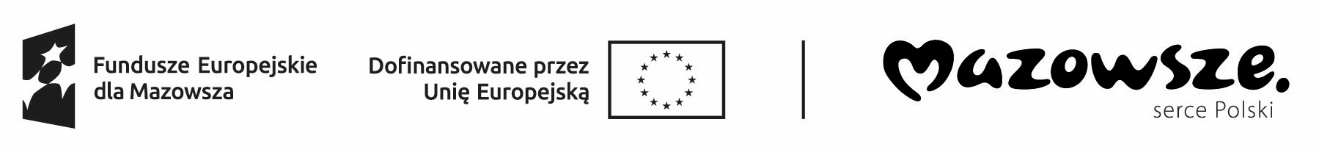 „Aktywizacja zawodowa osób bezrobotnych w powiecie nowodworskim (I)”Nowy Dwór Mazowiecki, dnia        …………………………………………..     (pieczątka Wnioskodawcy)Powiatowy Urząd Pracyw Nowym Dworze MazowieckimWNIOSEK O ORGANIZOWANIE PRAC INTERWENCYJNYCHWnPI/………./…………Podstawa prawna:Ustawa z dnia 20 kwietnia 2004 r. o promocji zatrudnienia i instytucjach rynku pracy                             (tekst   jednolity Dz. U  z 2024 r. , poz.475 z późn. zm) zwany dalej „ustawą”;Rozporządzenie Ministra Pracy i Polityki Społecznej z dnia 24 czerwca 2014 r.  w sprawie organizowania prac interwencyjnych i robót publicznych oraz jednorazowej refundacji kosztów z tytułu opłaconych składek na ubezpieczenia społeczne                           (Dz. U. z 2014 r., poz. 864 z późń. zm.);Pouczenie:Wniosek wraz ze zgłoszeniem krajowej oferty pracy należy wypełnić czytelnie wpisując treść w każdym wyznaczonym miejscu. Wszelkie poprawki należy nanieść poprzez skreślenie i zaparafowanie.Powiatowy Urząd Pracy  w terminie do 30 dni od dnia złożenia wniosku informuje  wnioskodawcę o rozpatrzeniu wniosku i podjętej decyzji.Od negatywnej decyzji Powiatowego Urzędu Pracy nie przysługuje odwołanie.DANE WNIOSKODAWCY:Nazwa Pracodawcy:      Adres siedziby:      Adres miejsca prowadzenia działalności gospodarczej:Numer NIP:      , Nr REGON:      Adres e-mail:      Forma organizacyjno-prawna prowadzonej działalności:Stopa procentowa składki na ubezpieczenie wypadkowe:      %.Sposób prowadzenia ewidencji księgowej:       wg skali podatkowej      %.Numer rachunku bankowego pracodawcy :   -      -      -      -      -      -     Liczba osób zatrudnionych u pracodawcy na dzień złożenia wniosku:      Imię i nazwisko, nazwa stanowiska służbowego, telefon kontaktowy osoby                   odpowiedzialnej ze strony pracodawcy za realizację umowy  o  zorganizowanie prac interwencyjnych: DANE DOTYCZACE PLANOWANEGO ZATRUDNIENIA OSÓB BEZROBOTNYCH:Liczba bezrobotnych proponowanych do zatrudnienia:      Wnioskowany okres zatrudnienia (właściwe proszę zaznaczyć „x”): Wnioskuję o zorganizowanie prac interwencyjnych na okres zatrudnienia 9 miesięcy na zasadach określonych w art. 51   ustawy z dnia 20 kwietnia 2004 r. o promocji  zatrudnienia i instytucjach rynku pracy  (tj. Dz. U z 2024 r., poz. 475 z późn. zm.).  Refundacja przyznawana jest na okres do 6 miesięcy, natomiast Pracodawca jest                             obowiązany, stosownie do zawartej umowy, do utrzymania w zatrudnieniu skierowanego  bezrobotnego przez okres objęty refundacją wynagrodzeń i składek na ubezpieczenie  społeczne oraz okres 3 miesięcy po zakończeniu tej refundacji. Wnioskuję o zorganizowanie prac interwencyjnych na okres zatrudnienia 18 miesięcy na zasadach określonych  w art. 56 ustawy z dnia 20 kwietnia 2004 r. o promocji zatrudnienia i instytucjach rynku pracy (tj. Dz. U z 2024 r., poz.475 z późn. zm.).Refundacja przyznawana jest na okres do 12 miesięcy, natomiast Pracodawca jest                             obowiązany, stosownie do zawartej umowy, do utrzymania w zatrudnieniu skierowanego bezrobotnego przez okres objęty refundacją wynagrodzeń i składek na ubezpieczenie społeczne oraz okres 6 miesięcy po zakończeniu tej refundacji. Wnioskuję o zorganizowanie prac interwencyjnych na okres zatrudnienia 36 miesięcy na zasadach określonych w art. 59 ustawy z dnia 20 kwietnia 2004 r. o promocji zatrudnienia  i instytucjach rynku pracy  (tj. Dz. U z 2024r., poz.475 z późn zm.). Refundacja przyznawana jest dla osób bezrobotnych powyżej 50 roku życia na okres    do 24 miesięcy, natomiast Pracodawca jest obowiązany, stosownie do zawartej umowy,   do utrzymania w zatrudnieniu skierowanego bezrobotnego przez okres objęty refundacją   wynagrodzeń i składek na ubezpieczenie społeczne oraz okres 12 miesięcy po  zakończeniu tej refundacji.INFORMACJA NA TEMAT OFEROWANYCH MIEJSC PRACY ORAZ                 WYMAGAŃ WOBEC KANDYDATÓW:Nazwa oferowanego stanowiska:      Rodzaj wykonywanej pracy:      Miejsce wykonywania pracy:      Niezbędne lub pożądane kwalifikacje (poziom wykształcenia, doświadczenie              zawodowe, uprawnienia) :      Inne wymagania:      PROPONOWANE WARUNKI PRACY:Wysokość proponowanego wynagrodzenia brutto dla skierowanego(ych)                               bezrobotnego(ych):       zł.Wnioskowana wysokość refundowanych kosztów poniesionych na wynagrodzenia z tytułu zatrudnienia skierowanych bezrobotnych:       zł.3. Zobowiązuję się do dalszego zapewnienia pracy        skierowanemu (ym) bezrobotnemu(ym) przez okres co najmniej 30 dni  po zakończeniu trwania obowiązku zatrudnienia wynikającego z umowy.                                                               ………………………………………………                                                                                          (podpis i pieczątka Wnioskodawcy)OŚWIADCZENIEo niepodleganiu wykluczeniu z ubiegania się o udzielenie wsparciaOświadczam, że nie podlegam wykluczeniu z ubiegania się o udzielenie wsparcia na podstawie art. 5l rozporządzenia Rady (UE) nr 833/2014 z dnia 31 lipca 2014 r. dotyczącego środków ograniczających w związku z działaniami Rosji destabilizującym sytuację na Ukrainie (Dz. Urz. UE nr L111 z 8.4.2022, str. 1), zm. rozporządzeniem Rady (UE) 2022/576 z dnia 8 kwietnia 2022 r. w sprawie zmiany rozporządzenia (UE) nr 833/2014.Oświadczam, iż  jestem /  nie jestem powiązany z osobami lub podmiotami, względem których stosowane są środki sankcyjne i które figurują na listach unijnych i krajowych oraz nie znajduję się na takiej liście. Przed złożeniem oświadczenia zapoznałem się z rejestrem osób/podmiotów objętych przedmiotowymi sankcjami zamieszczonym na stronie BIP MSWiA: www.gov.pl/web/mswia/lista-osob-i-podmiotow-objetych-sankcjami  Nowy Dwór Mazowiecki, dn. dd-mm-rrrr r.	  ………………………………………                                               (miejscowość, data)				    (czytelny podpis Wnioskodawcy)   Weryfikacja PUPWyżej wymieniony przedsiębiorca/pracodawca figuruje/nie figuruje w rejestrze osób/podmiotów objętych przedmiotowymi sankcjami zamieszczonym na stronie BIP MSWiA: www.gov.pl/web/mswia/lista-osob-i-podmiotow-objetych-sankcjami.…..………………………………….(data i podpis pracownika PUP  Nowy Dwór Mazowiecki, dn. dd-mm-rrrr r.OŚWIADCZENIEJa niżej podpisany/a jestem świadomy/a odpowiedzialności karnej za złożenie fałszywego oświadczenia  i oświadczam że:nie zalegam/my z zapłatą wynagrodzeń pracownikom, należnych składek na ubezpieczenia społeczne, ubezpieczenie zdrowotne, Fundusz Pracy, Fundusz Gwarantowanych Świadczeń Pracowniczych oraz innych danin publicznych.nie toczy się w stosunku do jednostki, którą reprezentuję postępowanie upadłościowe  i nie został zgłoszony wniosek o likwidację.  jestem /   nie jestem beneficjentem pomocy publicznej *       (*właściwe podkreślić)Beneficjentem pomocy jest każdy podmiot prowadzący działalność gospodarczą                              niezależnie od tego jaki jest jego status prawny i niezależnie od tego w jaki sposób podmiot ten jest finansowany.                                                                                              ………………………………………………                                                                                                                    (podpis i pieczątka Wnioskodawcy)OŚWIADCZENIE O POMOCY DE MINIMISJa niżej podpisany/a jestem świadomy/a odpowiedzialności karnej za złożenie fałszywego oświadczenia  i oświadczam że: otrzymałem/am pomoc de minimis w roku bieżącym oraz w ciągu 2 poprzedzających go lat w wysokości       euro  nie otrzymałem/am pomocy de minimis w roku bieżących oraz w ciągu 2 poprzedzających go lat. otrzymałem/am pomoc de minimis w rolnictwie w roku bieżącym oraz w ciągu 2 poprzedzających go lat w wysokości       euro. nie otrzymałem/am pomocy de minimis w rolnictwie w roku bieżącym oraz w ciągu 2 poprzedzających go lat. otrzymałem/am pomoc de minimis w rybołówstwie w roku bieżącym oraz w ciągu 2 poprzedzających go lat w wysokości       euro. nie otrzymałem/am pomocy de minimis w rybołówstwie w roku bieżącym oraz w ciągu  2 poprzedzających go lat.                                            dn. dd-mm-rrrr r.,  ........................................................….                                                                                    pieczątka i  podpis WnioskodawcyPowiatowy Urząd Pracy w Nowym Dworze Mazowieckim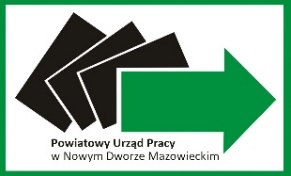 ul. Słowackiego 6, 05-100 Nowy Dwór Mazowieckitel. (22) 775-92-42 do 44, fax (22) 775-28-55 wew. 135e-mail: wano@praca.gov.pl,sekretariat@ndm.praca.gov.plPowiatowy Urząd Pracy w Nowym Dworze Mazowieckimul. Słowackiego 6, 05-100 Nowy Dwór Mazowieckitel. (22) 775-92-42 do 44, fax (22) 775-28-55 wew. 135e-mail: wano@praca.gov.pl,sekretariat@ndm.praca.gov.plPowiatowy Urząd Pracy w Nowym Dworze Mazowieckimul. Słowackiego 6, 05-100 Nowy Dwór Mazowieckitel. (22) 775-92-42 do 44, fax (22) 775-28-55 wew. 135e-mail: wano@praca.gov.pl,sekretariat@ndm.praca.gov.plPowiatowy Urząd Pracy w Nowym Dworze Mazowieckimul. Słowackiego 6, 05-100 Nowy Dwór Mazowieckitel. (22) 775-92-42 do 44, fax (22) 775-28-55 wew. 135e-mail: wano@praca.gov.pl,sekretariat@ndm.praca.gov.plPowiatowy Urząd Pracy w Nowym Dworze Mazowieckimul. Słowackiego 6, 05-100 Nowy Dwór Mazowieckitel. (22) 775-92-42 do 44, fax (22) 775-28-55 wew. 135e-mail: wano@praca.gov.pl,sekretariat@ndm.praca.gov.plPowiatowy Urząd Pracy w Nowym Dworze Mazowieckimul. Słowackiego 6, 05-100 Nowy Dwór Mazowieckitel. (22) 775-92-42 do 44, fax (22) 775-28-55 wew. 135e-mail: wano@praca.gov.pl,sekretariat@ndm.praca.gov.plPowiatowy Urząd Pracy w Nowym Dworze Mazowieckimul. Słowackiego 6, 05-100 Nowy Dwór Mazowieckitel. (22) 775-92-42 do 44, fax (22) 775-28-55 wew. 135e-mail: wano@praca.gov.pl,sekretariat@ndm.praca.gov.plPowiatowy Urząd Pracy w Nowym Dworze Mazowieckimul. Słowackiego 6, 05-100 Nowy Dwór Mazowieckitel. (22) 775-92-42 do 44, fax (22) 775-28-55 wew. 135e-mail: wano@praca.gov.pl,sekretariat@ndm.praca.gov.plPowiatowy Urząd Pracy w Nowym Dworze Mazowieckimul. Słowackiego 6, 05-100 Nowy Dwór Mazowieckitel. (22) 775-92-42 do 44, fax (22) 775-28-55 wew. 135e-mail: wano@praca.gov.pl,sekretariat@ndm.praca.gov.plPowiatowy Urząd Pracy w Nowym Dworze Mazowieckimul. Słowackiego 6, 05-100 Nowy Dwór Mazowieckitel. (22) 775-92-42 do 44, fax (22) 775-28-55 wew. 135e-mail: wano@praca.gov.pl,sekretariat@ndm.praca.gov.plPowiatowy Urząd Pracy w Nowym Dworze Mazowieckimul. Słowackiego 6, 05-100 Nowy Dwór Mazowieckitel. (22) 775-92-42 do 44, fax (22) 775-28-55 wew. 135e-mail: wano@praca.gov.pl,sekretariat@ndm.praca.gov.plPowiatowy Urząd Pracy w Nowym Dworze Mazowieckimul. Słowackiego 6, 05-100 Nowy Dwór Mazowieckitel. (22) 775-92-42 do 44, fax (22) 775-28-55 wew. 135e-mail: wano@praca.gov.pl,sekretariat@ndm.praca.gov.plPowiatowy Urząd Pracy w Nowym Dworze Mazowieckimul. Słowackiego 6, 05-100 Nowy Dwór Mazowieckitel. (22) 775-92-42 do 44, fax (22) 775-28-55 wew. 135e-mail: wano@praca.gov.pl,sekretariat@ndm.praca.gov.plPowiatowy Urząd Pracy w Nowym Dworze Mazowieckimul. Słowackiego 6, 05-100 Nowy Dwór Mazowieckitel. (22) 775-92-42 do 44, fax (22) 775-28-55 wew. 135e-mail: wano@praca.gov.pl,sekretariat@ndm.praca.gov.plPowiatowy Urząd Pracy w Nowym Dworze Mazowieckimul. Słowackiego 6, 05-100 Nowy Dwór Mazowieckitel. (22) 775-92-42 do 44, fax (22) 775-28-55 wew. 135e-mail: wano@praca.gov.pl,sekretariat@ndm.praca.gov.plPowiatowy Urząd Pracy w Nowym Dworze Mazowieckimul. Słowackiego 6, 05-100 Nowy Dwór Mazowieckitel. (22) 775-92-42 do 44, fax (22) 775-28-55 wew. 135e-mail: wano@praca.gov.pl,sekretariat@ndm.praca.gov.plPowiatowy Urząd Pracy w Nowym Dworze Mazowieckimul. Słowackiego 6, 05-100 Nowy Dwór Mazowieckitel. (22) 775-92-42 do 44, fax (22) 775-28-55 wew. 135e-mail: wano@praca.gov.pl,sekretariat@ndm.praca.gov.plZGŁOSZENIE KRAJOWEJ OFERTY PRACYZGŁOSZENIE KRAJOWEJ OFERTY PRACYZGŁOSZENIE KRAJOWEJ OFERTY PRACYZGŁOSZENIE KRAJOWEJ OFERTY PRACYZGŁOSZENIE KRAJOWEJ OFERTY PRACYZGŁOSZENIE KRAJOWEJ OFERTY PRACYZGŁOSZENIE KRAJOWEJ OFERTY PRACYZGŁOSZENIE KRAJOWEJ OFERTY PRACYZGŁOSZENIE KRAJOWEJ OFERTY PRACYZGŁOSZENIE KRAJOWEJ OFERTY PRACYZGŁOSZENIE KRAJOWEJ OFERTY PRACYZGŁOSZENIE KRAJOWEJ OFERTY PRACYZGŁOSZENIE KRAJOWEJ OFERTY PRACYZGŁOSZENIE KRAJOWEJ OFERTY PRACYZGŁOSZENIE KRAJOWEJ OFERTY PRACYZGŁOSZENIE KRAJOWEJ OFERTY PRACYZGŁOSZENIE KRAJOWEJ OFERTY PRACYOferta otwarta     (zawierająca dane umożliwiające identyfikację pracodawcy)Oferta otwarta     (zawierająca dane umożliwiające identyfikację pracodawcy)Oferta otwarta     (zawierająca dane umożliwiające identyfikację pracodawcy)Oferta otwarta     (zawierająca dane umożliwiające identyfikację pracodawcy)Oferta otwarta     (zawierająca dane umożliwiające identyfikację pracodawcy)Oferta otwarta     (zawierająca dane umożliwiające identyfikację pracodawcy)Oferta otwarta     (zawierająca dane umożliwiające identyfikację pracodawcy)Oferta otwarta     (zawierająca dane umożliwiające identyfikację pracodawcy)Oferta zamknięta (nie zawierająca danych umożliwiających identyfikację pracodawcy)Oferta zamknięta (nie zawierająca danych umożliwiających identyfikację pracodawcy)Oferta zamknięta (nie zawierająca danych umożliwiających identyfikację pracodawcy)Oferta zamknięta (nie zawierająca danych umożliwiających identyfikację pracodawcy)Oferta zamknięta (nie zawierająca danych umożliwiających identyfikację pracodawcy)Oferta zamknięta (nie zawierająca danych umożliwiających identyfikację pracodawcy)Oferta zamknięta (nie zawierająca danych umożliwiających identyfikację pracodawcy)Oferta zamknięta (nie zawierająca danych umożliwiających identyfikację pracodawcy)Oferta zamknięta (nie zawierająca danych umożliwiających identyfikację pracodawcy)I. Informacje dotyczące pracodawcyI. Informacje dotyczące pracodawcyI. Informacje dotyczące pracodawcyI. Informacje dotyczące pracodawcyI. Informacje dotyczące pracodawcyI. Informacje dotyczące pracodawcyI. Informacje dotyczące pracodawcyI. Informacje dotyczące pracodawcyI. Informacje dotyczące pracodawcyI. Informacje dotyczące pracodawcyI. Informacje dotyczące pracodawcyI. Informacje dotyczące pracodawcyI. Informacje dotyczące pracodawcyI. Informacje dotyczące pracodawcyI. Informacje dotyczące pracodawcyI. Informacje dotyczące pracodawcyI. Informacje dotyczące pracodawcy1. Nazwa pracodawcy:1. Nazwa pracodawcy:1. Nazwa pracodawcy:1. Nazwa pracodawcy:1. Nazwa pracodawcy:1. Nazwa pracodawcy:1. Nazwa pracodawcy:1. Nazwa pracodawcy:2. Adres pracodawcyUlica:        -           kod pocztowy,  miejscowośćGmina :     Telefon :       Fax:     Strona internetowa:      2. Adres pracodawcyUlica:        -           kod pocztowy,  miejscowośćGmina :     Telefon :       Fax:     Strona internetowa:      2. Adres pracodawcyUlica:        -           kod pocztowy,  miejscowośćGmina :     Telefon :       Fax:     Strona internetowa:      2. Adres pracodawcyUlica:        -           kod pocztowy,  miejscowośćGmina :     Telefon :       Fax:     Strona internetowa:      2. Adres pracodawcyUlica:        -           kod pocztowy,  miejscowośćGmina :     Telefon :       Fax:     Strona internetowa:      2. Adres pracodawcyUlica:        -           kod pocztowy,  miejscowośćGmina :     Telefon :       Fax:     Strona internetowa:      2. Adres pracodawcyUlica:        -           kod pocztowy,  miejscowośćGmina :     Telefon :       Fax:     Strona internetowa:      2. Adres pracodawcyUlica:        -           kod pocztowy,  miejscowośćGmina :     Telefon :       Fax:     Strona internetowa:      2. Adres pracodawcyUlica:        -           kod pocztowy,  miejscowośćGmina :     Telefon :       Fax:     Strona internetowa:      3. Osoba wskazana przez pracodawcę do kontaktów:Nazwisko i imię:        Stanowisko :      Telefon:      E-mail:      3. Osoba wskazana przez pracodawcę do kontaktów:Nazwisko i imię:        Stanowisko :      Telefon:      E-mail:      3. Osoba wskazana przez pracodawcę do kontaktów:Nazwisko i imię:        Stanowisko :      Telefon:      E-mail:      3. Osoba wskazana przez pracodawcę do kontaktów:Nazwisko i imię:        Stanowisko :      Telefon:      E-mail:      3. Osoba wskazana przez pracodawcę do kontaktów:Nazwisko i imię:        Stanowisko :      Telefon:      E-mail:      3. Osoba wskazana przez pracodawcę do kontaktów:Nazwisko i imię:        Stanowisko :      Telefon:      E-mail:      3. Osoba wskazana przez pracodawcę do kontaktów:Nazwisko i imię:        Stanowisko :      Telefon:      E-mail:      3. Osoba wskazana przez pracodawcę do kontaktów:Nazwisko i imię:        Stanowisko :      Telefon:      E-mail:      2. Adres pracodawcyUlica:        -           kod pocztowy,  miejscowośćGmina :     Telefon :       Fax:     Strona internetowa:      2. Adres pracodawcyUlica:        -           kod pocztowy,  miejscowośćGmina :     Telefon :       Fax:     Strona internetowa:      2. Adres pracodawcyUlica:        -           kod pocztowy,  miejscowośćGmina :     Telefon :       Fax:     Strona internetowa:      2. Adres pracodawcyUlica:        -           kod pocztowy,  miejscowośćGmina :     Telefon :       Fax:     Strona internetowa:      2. Adres pracodawcyUlica:        -           kod pocztowy,  miejscowośćGmina :     Telefon :       Fax:     Strona internetowa:      2. Adres pracodawcyUlica:        -           kod pocztowy,  miejscowośćGmina :     Telefon :       Fax:     Strona internetowa:      2. Adres pracodawcyUlica:        -           kod pocztowy,  miejscowośćGmina :     Telefon :       Fax:     Strona internetowa:      2. Adres pracodawcyUlica:        -           kod pocztowy,  miejscowośćGmina :     Telefon :       Fax:     Strona internetowa:      2. Adres pracodawcyUlica:        -           kod pocztowy,  miejscowośćGmina :     Telefon :       Fax:     Strona internetowa:      4. NIP :      4. NIP :      4. NIP :      4. NIP :      4. NIP :      4. NIP :      5. REGON:     5. REGON:     5. REGON:     5. REGON:     5. REGON:     5. REGON:     5. REGON:     6. Podstawowy rodzaj działalności     wg PKD 2007 :      6. Podstawowy rodzaj działalności     wg PKD 2007 :      6. Podstawowy rodzaj działalności     wg PKD 2007 :      6. Podstawowy rodzaj działalności     wg PKD 2007 :      7. Forma własności:  prywatna publiczna8. Forma prawna: Sp. z o.o.        S.A  S.C                 Inne :      8. Forma prawna: Sp. z o.o.        S.A  S.C                 Inne :      8. Forma prawna: Sp. z o.o.        S.A  S.C                 Inne :      8. Forma prawna: Sp. z o.o.        S.A  S.C                 Inne :      8. Forma prawna: Sp. z o.o.        S.A  S.C                 Inne :      8. Forma prawna: Sp. z o.o.        S.A  S.C                 Inne :      8. Forma prawna: Sp. z o.o.        S.A  S.C                 Inne :      8. Forma prawna: Sp. z o.o.        S.A  S.C                 Inne :      9. Liczba zatrudnionych pracowników:9. Liczba zatrudnionych pracowników:9. Liczba zatrudnionych pracowników:9. Liczba zatrudnionych pracowników:9. Liczba zatrudnionych pracowników:9. Liczba zatrudnionych pracowników:10. Preferowana forma kontaktu z PUP Osobisty  Telefoniczny          Mailowy       10. Preferowana forma kontaktu z PUP Osobisty  Telefoniczny          Mailowy       11. Czy pracodawca jest agencją zatrudnienia?  TAK                     Jeśli TAK Nr wpisu do rejestru                                    agencji zatrudnienia:         NIE      11. Czy pracodawca jest agencją zatrudnienia?  TAK                     Jeśli TAK Nr wpisu do rejestru                                    agencji zatrudnienia:         NIE      11. Czy pracodawca jest agencją zatrudnienia?  TAK                     Jeśli TAK Nr wpisu do rejestru                                    agencji zatrudnienia:         NIE      11. Czy pracodawca jest agencją zatrudnienia?  TAK                     Jeśli TAK Nr wpisu do rejestru                                    agencji zatrudnienia:         NIE      11. Czy pracodawca jest agencją zatrudnienia?  TAK                     Jeśli TAK Nr wpisu do rejestru                                    agencji zatrudnienia:         NIE      11. Czy pracodawca jest agencją zatrudnienia?  TAK                     Jeśli TAK Nr wpisu do rejestru                                    agencji zatrudnienia:         NIE      11. Czy pracodawca jest agencją zatrudnienia?  TAK                     Jeśli TAK Nr wpisu do rejestru                                    agencji zatrudnienia:         NIE      11. Czy pracodawca jest agencją zatrudnienia?  TAK                     Jeśli TAK Nr wpisu do rejestru                                    agencji zatrudnienia:         NIE      11. Czy pracodawca jest agencją zatrudnienia?  TAK                     Jeśli TAK Nr wpisu do rejestru                                    agencji zatrudnienia:         NIE      12. Czy zgłaszana oferta jest ofertą pracy tymczasowej?TAK                                 NIE12. Czy zgłaszana oferta jest ofertą pracy tymczasowej?TAK                                 NIE12. Czy zgłaszana oferta jest ofertą pracy tymczasowej?TAK                                 NIE12. Czy zgłaszana oferta jest ofertą pracy tymczasowej?TAK                                 NIE12. Czy zgłaszana oferta jest ofertą pracy tymczasowej?TAK                                 NIE12. Czy zgłaszana oferta jest ofertą pracy tymczasowej?TAK                                 NIE12. Czy zgłaszana oferta jest ofertą pracy tymczasowej?TAK                                 NIE12. Czy zgłaszana oferta jest ofertą pracy tymczasowej?TAK                                 NIEII. Informacje dotyczące zgłoszonego miejsca pracyII. Informacje dotyczące zgłoszonego miejsca pracyII. Informacje dotyczące zgłoszonego miejsca pracyII. Informacje dotyczące zgłoszonego miejsca pracyII. Informacje dotyczące zgłoszonego miejsca pracyII. Informacje dotyczące zgłoszonego miejsca pracyII. Informacje dotyczące zgłoszonego miejsca pracyII. Informacje dotyczące zgłoszonego miejsca pracyII. Informacje dotyczące zgłoszonego miejsca pracyII. Informacje dotyczące zgłoszonego miejsca pracyII. Informacje dotyczące zgłoszonego miejsca pracyII. Informacje dotyczące zgłoszonego miejsca pracyII. Informacje dotyczące zgłoszonego miejsca pracyII. Informacje dotyczące zgłoszonego miejsca pracyII. Informacje dotyczące zgłoszonego miejsca pracyII. Informacje dotyczące zgłoszonego miejsca pracyII. Informacje dotyczące zgłoszonego miejsca pracy13. Nazwa zawodu 13. Nazwa zawodu 13. Nazwa zawodu 14. Kod zawodu wg Klasyfikacji zawodów i specjalności:  14. Kod zawodu wg Klasyfikacji zawodów i specjalności:  14. Kod zawodu wg Klasyfikacji zawodów i specjalności:  14. Kod zawodu wg Klasyfikacji zawodów i specjalności:  14. Kod zawodu wg Klasyfikacji zawodów i specjalności:  14. Kod zawodu wg Klasyfikacji zawodów i specjalności:  14. Kod zawodu wg Klasyfikacji zawodów i specjalności:  15. Nazwa stanowiska:15. Nazwa stanowiska:15. Nazwa stanowiska:15. Nazwa stanowiska:15. Nazwa stanowiska:15. Nazwa stanowiska:16. Adres miejsca:17 Liczba wolnych miejsc pracy:       w tym dla osób niepełnosprawnych      17 Liczba wolnych miejsc pracy:       w tym dla osób niepełnosprawnych      17 Liczba wolnych miejsc pracy:       w tym dla osób niepełnosprawnych      17 Liczba wolnych miejsc pracy:       w tym dla osób niepełnosprawnych      17 Liczba wolnych miejsc pracy:       w tym dla osób niepełnosprawnych      17 Liczba wolnych miejsc pracy:       w tym dla osób niepełnosprawnych      17 Liczba wolnych miejsc pracy:       w tym dla osób niepełnosprawnych      18. Ogólny zakres obowiązków :      18. Ogólny zakres obowiązków :      18. Ogólny zakres obowiązków :      18. Ogólny zakres obowiązków :      18. Ogólny zakres obowiązków :      18. Ogólny zakres obowiązków :      18. Ogólny zakres obowiązków :      18. Ogólny zakres obowiązków :      18. Ogólny zakres obowiązków :      18. Ogólny zakres obowiązków :      19. Zmianowość: jednozmianowa dwie zmiany trzy zmiany ruch ciągły inna19. Zmianowość: jednozmianowa dwie zmiany trzy zmiany ruch ciągły inna20. Godziny czasu pracy: od       do       od       do      od       do      20. Godziny czasu pracy: od       do       od       do      od       do      20. Godziny czasu pracy: od       do       od       do      od       do      20. Godziny czasu pracy: od       do       od       do      od       do      20. Godziny czasu pracy: od       do       od       do      od       do      18. Ogólny zakres obowiązków :      18. Ogólny zakres obowiązków :      18. Ogólny zakres obowiązków :      18. Ogólny zakres obowiązków :      18. Ogólny zakres obowiązków :      18. Ogólny zakres obowiązków :      18. Ogólny zakres obowiązków :      18. Ogólny zakres obowiązków :      18. Ogólny zakres obowiązków :      18. Ogólny zakres obowiązków :      21. Rodzaj umowy umowa o pracę na okres próbny umowa o pracę na czas określony od       do       umowa o pracę na czas nieokreślony umowa o pracę na zastępstwo umowa zlecenia / umowa o świadczenie usług     od       do       umowa o dzieło inna:        21. Rodzaj umowy umowa o pracę na okres próbny umowa o pracę na czas określony od       do       umowa o pracę na czas nieokreślony umowa o pracę na zastępstwo umowa zlecenia / umowa o świadczenie usług     od       do       umowa o dzieło inna:        21. Rodzaj umowy umowa o pracę na okres próbny umowa o pracę na czas określony od       do       umowa o pracę na czas nieokreślony umowa o pracę na zastępstwo umowa zlecenia / umowa o świadczenie usług     od       do       umowa o dzieło inna:        21. Rodzaj umowy umowa o pracę na okres próbny umowa o pracę na czas określony od       do       umowa o pracę na czas nieokreślony umowa o pracę na zastępstwo umowa zlecenia / umowa o świadczenie usług     od       do       umowa o dzieło inna:        21. Rodzaj umowy umowa o pracę na okres próbny umowa o pracę na czas określony od       do       umowa o pracę na czas nieokreślony umowa o pracę na zastępstwo umowa zlecenia / umowa o świadczenie usług     od       do       umowa o dzieło inna:        21. Rodzaj umowy umowa o pracę na okres próbny umowa o pracę na czas określony od       do       umowa o pracę na czas nieokreślony umowa o pracę na zastępstwo umowa zlecenia / umowa o świadczenie usług     od       do       umowa o dzieło inna:        21. Rodzaj umowy umowa o pracę na okres próbny umowa o pracę na czas określony od       do       umowa o pracę na czas nieokreślony umowa o pracę na zastępstwo umowa zlecenia / umowa o świadczenie usług     od       do       umowa o dzieło inna:        22. Wysokośćwynagrodzenia (brutto)      zł23. Data rozpoczęcia pracy:dd-mm-rrrr r.22. Wysokośćwynagrodzenia (brutto)      zł23. Data rozpoczęcia pracy:dd-mm-rrrr r.22. Wysokośćwynagrodzenia (brutto)      zł23. Data rozpoczęcia pracy:dd-mm-rrrr r.22. Wysokośćwynagrodzenia (brutto)      zł23. Data rozpoczęcia pracy:dd-mm-rrrr r.22. Wysokośćwynagrodzenia (brutto)      zł23. Data rozpoczęcia pracy:dd-mm-rrrr r.22. Wysokośćwynagrodzenia (brutto)      zł23. Data rozpoczęcia pracy:dd-mm-rrrr r.22. Wysokośćwynagrodzenia (brutto)      zł23. Data rozpoczęcia pracy:dd-mm-rrrr r.24. System wynagradzania:    miesięczny   godzinowy   akord   prowizja24. System wynagradzania:    miesięczny   godzinowy   akord   prowizja24. System wynagradzania:    miesięczny   godzinowy   akord   prowizja25. Wymiar czasu pracy: pełny niepełny  inny (jaki?)      25. Wymiar czasu pracy: pełny niepełny  inny (jaki?)      25. Wymiar czasu pracy: pełny niepełny  inny (jaki?)      25. Wymiar czasu pracy: pełny niepełny  inny (jaki?)      25. Wymiar czasu pracy: pełny niepełny  inny (jaki?)      26. Dodatkowe informacje: dowóz przez pracodawcę do miejsca pracy zakwaterowanie26. Dodatkowe informacje: dowóz przez pracodawcę do miejsca pracy zakwaterowanie26. Dodatkowe informacje: dowóz przez pracodawcę do miejsca pracy zakwaterowanie26. Dodatkowe informacje: dowóz przez pracodawcę do miejsca pracy zakwaterowanie26. Dodatkowe informacje: dowóz przez pracodawcę do miejsca pracy zakwaterowanie26. Dodatkowe informacje: dowóz przez pracodawcę do miejsca pracy zakwaterowanie26. Dodatkowe informacje: dowóz przez pracodawcę do miejsca pracy zakwaterowanie26. Dodatkowe informacje: dowóz przez pracodawcę do miejsca pracy zakwaterowanie26. Dodatkowe informacje: dowóz przez pracodawcę do miejsca pracy zakwaterowanie27. Zasięg upowszechnienia informacji o wolnym miejscu pracy:   tylko terytorium Polski  terytorium Polski i państw EOG27. Zasięg upowszechnienia informacji o wolnym miejscu pracy:   tylko terytorium Polski  terytorium Polski i państw EOG27. Zasięg upowszechnienia informacji o wolnym miejscu pracy:   tylko terytorium Polski  terytorium Polski i państw EOG28. Szczególne zainteresowanie zatrudnieniem kandydatów z państw EOG?      TAK             NIEJeśli TAK proszę o wypełnienie załącznika nr 1 do oferty28. Szczególne zainteresowanie zatrudnieniem kandydatów z państw EOG?      TAK             NIEJeśli TAK proszę o wypełnienie załącznika nr 1 do oferty28. Szczególne zainteresowanie zatrudnieniem kandydatów z państw EOG?      TAK             NIEJeśli TAK proszę o wypełnienie załącznika nr 1 do oferty28. Szczególne zainteresowanie zatrudnieniem kandydatów z państw EOG?      TAK             NIEJeśli TAK proszę o wypełnienie załącznika nr 1 do oferty28. Szczególne zainteresowanie zatrudnieniem kandydatów z państw EOG?      TAK             NIEJeśli TAK proszę o wypełnienie załącznika nr 1 do oferty28. Szczególne zainteresowanie zatrudnieniem kandydatów z państw EOG?      TAK             NIEJeśli TAK proszę o wypełnienie załącznika nr 1 do oferty28. Szczególne zainteresowanie zatrudnieniem kandydatów z państw EOG?      TAK             NIEJeśli TAK proszę o wypełnienie załącznika nr 1 do oferty28. Szczególne zainteresowanie zatrudnieniem kandydatów z państw EOG?      TAK             NIEJeśli TAK proszę o wypełnienie załącznika nr 1 do oferty28. Szczególne zainteresowanie zatrudnieniem kandydatów z państw EOG?      TAK             NIEJeśli TAK proszę o wypełnienie załącznika nr 1 do oferty28. Szczególne zainteresowanie zatrudnieniem kandydatów z państw EOG?      TAK             NIEJeśli TAK proszę o wypełnienie załącznika nr 1 do oferty28. Szczególne zainteresowanie zatrudnieniem kandydatów z państw EOG?      TAK             NIEJeśli TAK proszę o wypełnienie załącznika nr 1 do oferty28. Szczególne zainteresowanie zatrudnieniem kandydatów z państw EOG?      TAK             NIEJeśli TAK proszę o wypełnienie załącznika nr 1 do oferty28. Szczególne zainteresowanie zatrudnieniem kandydatów z państw EOG?      TAK             NIEJeśli TAK proszę o wypełnienie załącznika nr 1 do oferty28. Szczególne zainteresowanie zatrudnieniem kandydatów z państw EOG?      TAK             NIEJeśli TAK proszę o wypełnienie załącznika nr 1 do oferty28. Szczególne zainteresowanie zatrudnieniem kandydatów z państw EOG?      TAK             NIEJeśli TAK proszę o wypełnienie załącznika nr 1 do oferty28. Szczególne zainteresowanie zatrudnieniem kandydatów z państw EOG?      TAK             NIEJeśli TAK proszę o wypełnienie załącznika nr 1 do oferty28. Szczególne zainteresowanie zatrudnieniem kandydatów z państw EOG?      TAK             NIEJeśli TAK proszę o wypełnienie załącznika nr 1 do ofertyIII. Oczekiwania pracodawcy wobec kandydatów do pracyIII. Oczekiwania pracodawcy wobec kandydatów do pracyIII. Oczekiwania pracodawcy wobec kandydatów do pracyIII. Oczekiwania pracodawcy wobec kandydatów do pracyIII. Oczekiwania pracodawcy wobec kandydatów do pracyIII. Oczekiwania pracodawcy wobec kandydatów do pracyIII. Oczekiwania pracodawcy wobec kandydatów do pracyIII. Oczekiwania pracodawcy wobec kandydatów do pracyIII. Oczekiwania pracodawcy wobec kandydatów do pracyIII. Oczekiwania pracodawcy wobec kandydatów do pracyIII. Oczekiwania pracodawcy wobec kandydatów do pracyIII. Oczekiwania pracodawcy wobec kandydatów do pracyIII. Oczekiwania pracodawcy wobec kandydatów do pracyIII. Oczekiwania pracodawcy wobec kandydatów do pracyIII. Oczekiwania pracodawcy wobec kandydatów do pracyIII. Oczekiwania pracodawcy wobec kandydatów do pracyIII. Oczekiwania pracodawcy wobec kandydatów do pracyPoziom wykształcenia:                             wymaganie koniecznie        TAK                   NIE Poziom wykształcenia:                             wymaganie koniecznie        TAK                   NIE Poziom wykształcenia:                             wymaganie koniecznie        TAK                   NIE Poziom wykształcenia:                             wymaganie koniecznie        TAK                   NIE Poziom wykształcenia:                             wymaganie koniecznie        TAK                   NIE Poziom wykształcenia:                             wymaganie koniecznie        TAK                   NIE Poziom wykształcenia:                             wymaganie koniecznie        TAK                   NIE Poziom wykształcenia:                             wymaganie koniecznie        TAK                   NIE Poziom wykształcenia:                             wymaganie koniecznie        TAK                   NIE Poziom wykształcenia:                             wymaganie koniecznie        TAK                   NIE Poziom wykształcenia:                             wymaganie koniecznie        TAK                   NIE Znajomość języków obcych:1.            wymaganie koniecznie        TAK                   NIE A1 – Początkujący   A2 - Niższy średnio zaawansowany B1 - Średnio zaawansowany B2 - Wyższy średnio zaawansowany C1 - Zaawansowany C2 – Biegływymaganie koniecznie        TAK                   NIE   A1 - Początkujący   A2 - Niższy średnio zaawansowany   B1 - Średnio zaawansowany   B2 - Wyższy średnio zaawansowany   C1 - Zaawansowany   C2 – Biegływymaganie koniecznie        TAK                   NIE   A1 - Początkujący   A2 - Niższy średnio zaawansowany   B1 - Średnio zaawansowany   B2 - Wyższy średnio zaawansowany   C1 - Zaawansowany   C2 - BiegłyZnajomość języków obcych:1.            wymaganie koniecznie        TAK                   NIE A1 – Początkujący   A2 - Niższy średnio zaawansowany B1 - Średnio zaawansowany B2 - Wyższy średnio zaawansowany C1 - Zaawansowany C2 – Biegływymaganie koniecznie        TAK                   NIE   A1 - Początkujący   A2 - Niższy średnio zaawansowany   B1 - Średnio zaawansowany   B2 - Wyższy średnio zaawansowany   C1 - Zaawansowany   C2 – Biegływymaganie koniecznie        TAK                   NIE   A1 - Początkujący   A2 - Niższy średnio zaawansowany   B1 - Średnio zaawansowany   B2 - Wyższy średnio zaawansowany   C1 - Zaawansowany   C2 - BiegłyZnajomość języków obcych:1.            wymaganie koniecznie        TAK                   NIE A1 – Początkujący   A2 - Niższy średnio zaawansowany B1 - Średnio zaawansowany B2 - Wyższy średnio zaawansowany C1 - Zaawansowany C2 – Biegływymaganie koniecznie        TAK                   NIE   A1 - Początkujący   A2 - Niższy średnio zaawansowany   B1 - Średnio zaawansowany   B2 - Wyższy średnio zaawansowany   C1 - Zaawansowany   C2 – Biegływymaganie koniecznie        TAK                   NIE   A1 - Początkujący   A2 - Niższy średnio zaawansowany   B1 - Średnio zaawansowany   B2 - Wyższy średnio zaawansowany   C1 - Zaawansowany   C2 - BiegłyZnajomość języków obcych:1.            wymaganie koniecznie        TAK                   NIE A1 – Początkujący   A2 - Niższy średnio zaawansowany B1 - Średnio zaawansowany B2 - Wyższy średnio zaawansowany C1 - Zaawansowany C2 – Biegływymaganie koniecznie        TAK                   NIE   A1 - Początkujący   A2 - Niższy średnio zaawansowany   B1 - Średnio zaawansowany   B2 - Wyższy średnio zaawansowany   C1 - Zaawansowany   C2 – Biegływymaganie koniecznie        TAK                   NIE   A1 - Początkujący   A2 - Niższy średnio zaawansowany   B1 - Średnio zaawansowany   B2 - Wyższy średnio zaawansowany   C1 - Zaawansowany   C2 - BiegłyZnajomość języków obcych:1.            wymaganie koniecznie        TAK                   NIE A1 – Początkujący   A2 - Niższy średnio zaawansowany B1 - Średnio zaawansowany B2 - Wyższy średnio zaawansowany C1 - Zaawansowany C2 – Biegływymaganie koniecznie        TAK                   NIE   A1 - Początkujący   A2 - Niższy średnio zaawansowany   B1 - Średnio zaawansowany   B2 - Wyższy średnio zaawansowany   C1 - Zaawansowany   C2 – Biegływymaganie koniecznie        TAK                   NIE   A1 - Początkujący   A2 - Niższy średnio zaawansowany   B1 - Średnio zaawansowany   B2 - Wyższy średnio zaawansowany   C1 - Zaawansowany   C2 - BiegłyZnajomość języków obcych:1.            wymaganie koniecznie        TAK                   NIE A1 – Początkujący   A2 - Niższy średnio zaawansowany B1 - Średnio zaawansowany B2 - Wyższy średnio zaawansowany C1 - Zaawansowany C2 – Biegływymaganie koniecznie        TAK                   NIE   A1 - Początkujący   A2 - Niższy średnio zaawansowany   B1 - Średnio zaawansowany   B2 - Wyższy średnio zaawansowany   C1 - Zaawansowany   C2 – Biegływymaganie koniecznie        TAK                   NIE   A1 - Początkujący   A2 - Niższy średnio zaawansowany   B1 - Średnio zaawansowany   B2 - Wyższy średnio zaawansowany   C1 - Zaawansowany   C2 - BiegłyKierunek /specjalność :                                 wymaganie koniecznie        TAK                   NIEKierunek /specjalność :                                 wymaganie koniecznie        TAK                   NIEKierunek /specjalność :                                 wymaganie koniecznie        TAK                   NIEKierunek /specjalność :                                 wymaganie koniecznie        TAK                   NIEKierunek /specjalność :                                 wymaganie koniecznie        TAK                   NIEKierunek /specjalność :                                 wymaganie koniecznie        TAK                   NIEKierunek /specjalność :                                 wymaganie koniecznie        TAK                   NIEKierunek /specjalność :                                 wymaganie koniecznie        TAK                   NIEKierunek /specjalność :                                 wymaganie koniecznie        TAK                   NIEKierunek /specjalność :                                 wymaganie koniecznie        TAK                   NIEKierunek /specjalność :                                 wymaganie koniecznie        TAK                   NIEZnajomość języków obcych:1.            wymaganie koniecznie        TAK                   NIE A1 – Początkujący   A2 - Niższy średnio zaawansowany B1 - Średnio zaawansowany B2 - Wyższy średnio zaawansowany C1 - Zaawansowany C2 – Biegływymaganie koniecznie        TAK                   NIE   A1 - Początkujący   A2 - Niższy średnio zaawansowany   B1 - Średnio zaawansowany   B2 - Wyższy średnio zaawansowany   C1 - Zaawansowany   C2 – Biegływymaganie koniecznie        TAK                   NIE   A1 - Początkujący   A2 - Niższy średnio zaawansowany   B1 - Średnio zaawansowany   B2 - Wyższy średnio zaawansowany   C1 - Zaawansowany   C2 - BiegłyZnajomość języków obcych:1.            wymaganie koniecznie        TAK                   NIE A1 – Początkujący   A2 - Niższy średnio zaawansowany B1 - Średnio zaawansowany B2 - Wyższy średnio zaawansowany C1 - Zaawansowany C2 – Biegływymaganie koniecznie        TAK                   NIE   A1 - Początkujący   A2 - Niższy średnio zaawansowany   B1 - Średnio zaawansowany   B2 - Wyższy średnio zaawansowany   C1 - Zaawansowany   C2 – Biegływymaganie koniecznie        TAK                   NIE   A1 - Początkujący   A2 - Niższy średnio zaawansowany   B1 - Średnio zaawansowany   B2 - Wyższy średnio zaawansowany   C1 - Zaawansowany   C2 - BiegłyZnajomość języków obcych:1.            wymaganie koniecznie        TAK                   NIE A1 – Początkujący   A2 - Niższy średnio zaawansowany B1 - Średnio zaawansowany B2 - Wyższy średnio zaawansowany C1 - Zaawansowany C2 – Biegływymaganie koniecznie        TAK                   NIE   A1 - Początkujący   A2 - Niższy średnio zaawansowany   B1 - Średnio zaawansowany   B2 - Wyższy średnio zaawansowany   C1 - Zaawansowany   C2 – Biegływymaganie koniecznie        TAK                   NIE   A1 - Początkujący   A2 - Niższy średnio zaawansowany   B1 - Średnio zaawansowany   B2 - Wyższy średnio zaawansowany   C1 - Zaawansowany   C2 - BiegłyZnajomość języków obcych:1.            wymaganie koniecznie        TAK                   NIE A1 – Początkujący   A2 - Niższy średnio zaawansowany B1 - Średnio zaawansowany B2 - Wyższy średnio zaawansowany C1 - Zaawansowany C2 – Biegływymaganie koniecznie        TAK                   NIE   A1 - Początkujący   A2 - Niższy średnio zaawansowany   B1 - Średnio zaawansowany   B2 - Wyższy średnio zaawansowany   C1 - Zaawansowany   C2 – Biegływymaganie koniecznie        TAK                   NIE   A1 - Początkujący   A2 - Niższy średnio zaawansowany   B1 - Średnio zaawansowany   B2 - Wyższy średnio zaawansowany   C1 - Zaawansowany   C2 - BiegłyZnajomość języków obcych:1.            wymaganie koniecznie        TAK                   NIE A1 – Początkujący   A2 - Niższy średnio zaawansowany B1 - Średnio zaawansowany B2 - Wyższy średnio zaawansowany C1 - Zaawansowany C2 – Biegływymaganie koniecznie        TAK                   NIE   A1 - Początkujący   A2 - Niższy średnio zaawansowany   B1 - Średnio zaawansowany   B2 - Wyższy średnio zaawansowany   C1 - Zaawansowany   C2 – Biegływymaganie koniecznie        TAK                   NIE   A1 - Początkujący   A2 - Niższy średnio zaawansowany   B1 - Średnio zaawansowany   B2 - Wyższy średnio zaawansowany   C1 - Zaawansowany   C2 - BiegłyZnajomość języków obcych:1.            wymaganie koniecznie        TAK                   NIE A1 – Początkujący   A2 - Niższy średnio zaawansowany B1 - Średnio zaawansowany B2 - Wyższy średnio zaawansowany C1 - Zaawansowany C2 – Biegływymaganie koniecznie        TAK                   NIE   A1 - Początkujący   A2 - Niższy średnio zaawansowany   B1 - Średnio zaawansowany   B2 - Wyższy średnio zaawansowany   C1 - Zaawansowany   C2 – Biegływymaganie koniecznie        TAK                   NIE   A1 - Początkujący   A2 - Niższy średnio zaawansowany   B1 - Średnio zaawansowany   B2 - Wyższy średnio zaawansowany   C1 - Zaawansowany   C2 - BiegłyDoświadczenie zawodowe ogólne       (staż w latach)                     wymaganie koniecznie        TAK                   NIEw zawodzie       (staż w latach):                      wymaganie koniecznie        TAK                   NIEDoświadczenie zawodowe ogólne       (staż w latach)                     wymaganie koniecznie        TAK                   NIEw zawodzie       (staż w latach):                      wymaganie koniecznie        TAK                   NIEDoświadczenie zawodowe ogólne       (staż w latach)                     wymaganie koniecznie        TAK                   NIEw zawodzie       (staż w latach):                      wymaganie koniecznie        TAK                   NIEDoświadczenie zawodowe ogólne       (staż w latach)                     wymaganie koniecznie        TAK                   NIEw zawodzie       (staż w latach):                      wymaganie koniecznie        TAK                   NIEDoświadczenie zawodowe ogólne       (staż w latach)                     wymaganie koniecznie        TAK                   NIEw zawodzie       (staż w latach):                      wymaganie koniecznie        TAK                   NIEDoświadczenie zawodowe ogólne       (staż w latach)                     wymaganie koniecznie        TAK                   NIEw zawodzie       (staż w latach):                      wymaganie koniecznie        TAK                   NIEDoświadczenie zawodowe ogólne       (staż w latach)                     wymaganie koniecznie        TAK                   NIEw zawodzie       (staż w latach):                      wymaganie koniecznie        TAK                   NIEDoświadczenie zawodowe ogólne       (staż w latach)                     wymaganie koniecznie        TAK                   NIEw zawodzie       (staż w latach):                      wymaganie koniecznie        TAK                   NIEDoświadczenie zawodowe ogólne       (staż w latach)                     wymaganie koniecznie        TAK                   NIEw zawodzie       (staż w latach):                      wymaganie koniecznie        TAK                   NIEDoświadczenie zawodowe ogólne       (staż w latach)                     wymaganie koniecznie        TAK                   NIEw zawodzie       (staż w latach):                      wymaganie koniecznie        TAK                   NIEDoświadczenie zawodowe ogólne       (staż w latach)                     wymaganie koniecznie        TAK                   NIEw zawodzie       (staż w latach):                      wymaganie koniecznie        TAK                   NIEZnajomość języków obcych:1.            wymaganie koniecznie        TAK                   NIE A1 – Początkujący   A2 - Niższy średnio zaawansowany B1 - Średnio zaawansowany B2 - Wyższy średnio zaawansowany C1 - Zaawansowany C2 – Biegływymaganie koniecznie        TAK                   NIE   A1 - Początkujący   A2 - Niższy średnio zaawansowany   B1 - Średnio zaawansowany   B2 - Wyższy średnio zaawansowany   C1 - Zaawansowany   C2 – Biegływymaganie koniecznie        TAK                   NIE   A1 - Początkujący   A2 - Niższy średnio zaawansowany   B1 - Średnio zaawansowany   B2 - Wyższy średnio zaawansowany   C1 - Zaawansowany   C2 - BiegłyZnajomość języków obcych:1.            wymaganie koniecznie        TAK                   NIE A1 – Początkujący   A2 - Niższy średnio zaawansowany B1 - Średnio zaawansowany B2 - Wyższy średnio zaawansowany C1 - Zaawansowany C2 – Biegływymaganie koniecznie        TAK                   NIE   A1 - Początkujący   A2 - Niższy średnio zaawansowany   B1 - Średnio zaawansowany   B2 - Wyższy średnio zaawansowany   C1 - Zaawansowany   C2 – Biegływymaganie koniecznie        TAK                   NIE   A1 - Początkujący   A2 - Niższy średnio zaawansowany   B1 - Średnio zaawansowany   B2 - Wyższy średnio zaawansowany   C1 - Zaawansowany   C2 - BiegłyZnajomość języków obcych:1.            wymaganie koniecznie        TAK                   NIE A1 – Początkujący   A2 - Niższy średnio zaawansowany B1 - Średnio zaawansowany B2 - Wyższy średnio zaawansowany C1 - Zaawansowany C2 – Biegływymaganie koniecznie        TAK                   NIE   A1 - Początkujący   A2 - Niższy średnio zaawansowany   B1 - Średnio zaawansowany   B2 - Wyższy średnio zaawansowany   C1 - Zaawansowany   C2 – Biegływymaganie koniecznie        TAK                   NIE   A1 - Początkujący   A2 - Niższy średnio zaawansowany   B1 - Średnio zaawansowany   B2 - Wyższy średnio zaawansowany   C1 - Zaawansowany   C2 - BiegłyZnajomość języków obcych:1.            wymaganie koniecznie        TAK                   NIE A1 – Początkujący   A2 - Niższy średnio zaawansowany B1 - Średnio zaawansowany B2 - Wyższy średnio zaawansowany C1 - Zaawansowany C2 – Biegływymaganie koniecznie        TAK                   NIE   A1 - Początkujący   A2 - Niższy średnio zaawansowany   B1 - Średnio zaawansowany   B2 - Wyższy średnio zaawansowany   C1 - Zaawansowany   C2 – Biegływymaganie koniecznie        TAK                   NIE   A1 - Początkujący   A2 - Niższy średnio zaawansowany   B1 - Średnio zaawansowany   B2 - Wyższy średnio zaawansowany   C1 - Zaawansowany   C2 - BiegłyZnajomość języków obcych:1.            wymaganie koniecznie        TAK                   NIE A1 – Początkujący   A2 - Niższy średnio zaawansowany B1 - Średnio zaawansowany B2 - Wyższy średnio zaawansowany C1 - Zaawansowany C2 – Biegływymaganie koniecznie        TAK                   NIE   A1 - Początkujący   A2 - Niższy średnio zaawansowany   B1 - Średnio zaawansowany   B2 - Wyższy średnio zaawansowany   C1 - Zaawansowany   C2 – Biegływymaganie koniecznie        TAK                   NIE   A1 - Początkujący   A2 - Niższy średnio zaawansowany   B1 - Średnio zaawansowany   B2 - Wyższy średnio zaawansowany   C1 - Zaawansowany   C2 - BiegłyZnajomość języków obcych:1.            wymaganie koniecznie        TAK                   NIE A1 – Początkujący   A2 - Niższy średnio zaawansowany B1 - Średnio zaawansowany B2 - Wyższy średnio zaawansowany C1 - Zaawansowany C2 – Biegływymaganie koniecznie        TAK                   NIE   A1 - Początkujący   A2 - Niższy średnio zaawansowany   B1 - Średnio zaawansowany   B2 - Wyższy średnio zaawansowany   C1 - Zaawansowany   C2 – Biegływymaganie koniecznie        TAK                   NIE   A1 - Początkujący   A2 - Niższy średnio zaawansowany   B1 - Średnio zaawansowany   B2 - Wyższy średnio zaawansowany   C1 - Zaawansowany   C2 - BiegłyUprawnienia : 1.                            wymaganie koniecznie        TAK                   NIE2.                            wymaganie koniecznie        TAK                   NIE3.                            wymaganie koniecznie        TAK                   NIE4.                            wymaganie koniecznie        TAK                   NIEUprawnienia : 1.                            wymaganie koniecznie        TAK                   NIE2.                            wymaganie koniecznie        TAK                   NIE3.                            wymaganie koniecznie        TAK                   NIE4.                            wymaganie koniecznie        TAK                   NIEUprawnienia : 1.                            wymaganie koniecznie        TAK                   NIE2.                            wymaganie koniecznie        TAK                   NIE3.                            wymaganie koniecznie        TAK                   NIE4.                            wymaganie koniecznie        TAK                   NIEUprawnienia : 1.                            wymaganie koniecznie        TAK                   NIE2.                            wymaganie koniecznie        TAK                   NIE3.                            wymaganie koniecznie        TAK                   NIE4.                            wymaganie koniecznie        TAK                   NIEUprawnienia : 1.                            wymaganie koniecznie        TAK                   NIE2.                            wymaganie koniecznie        TAK                   NIE3.                            wymaganie koniecznie        TAK                   NIE4.                            wymaganie koniecznie        TAK                   NIEUprawnienia : 1.                            wymaganie koniecznie        TAK                   NIE2.                            wymaganie koniecznie        TAK                   NIE3.                            wymaganie koniecznie        TAK                   NIE4.                            wymaganie koniecznie        TAK                   NIEUprawnienia : 1.                            wymaganie koniecznie        TAK                   NIE2.                            wymaganie koniecznie        TAK                   NIE3.                            wymaganie koniecznie        TAK                   NIE4.                            wymaganie koniecznie        TAK                   NIEUprawnienia : 1.                            wymaganie koniecznie        TAK                   NIE2.                            wymaganie koniecznie        TAK                   NIE3.                            wymaganie koniecznie        TAK                   NIE4.                            wymaganie koniecznie        TAK                   NIEUprawnienia : 1.                            wymaganie koniecznie        TAK                   NIE2.                            wymaganie koniecznie        TAK                   NIE3.                            wymaganie koniecznie        TAK                   NIE4.                            wymaganie koniecznie        TAK                   NIEUprawnienia : 1.                            wymaganie koniecznie        TAK                   NIE2.                            wymaganie koniecznie        TAK                   NIE3.                            wymaganie koniecznie        TAK                   NIE4.                            wymaganie koniecznie        TAK                   NIEUprawnienia : 1.                            wymaganie koniecznie        TAK                   NIE2.                            wymaganie koniecznie        TAK                   NIE3.                            wymaganie koniecznie        TAK                   NIE4.                            wymaganie koniecznie        TAK                   NIEZnajomość języków obcych:1.            wymaganie koniecznie        TAK                   NIE A1 – Początkujący   A2 - Niższy średnio zaawansowany B1 - Średnio zaawansowany B2 - Wyższy średnio zaawansowany C1 - Zaawansowany C2 – Biegływymaganie koniecznie        TAK                   NIE   A1 - Początkujący   A2 - Niższy średnio zaawansowany   B1 - Średnio zaawansowany   B2 - Wyższy średnio zaawansowany   C1 - Zaawansowany   C2 – Biegływymaganie koniecznie        TAK                   NIE   A1 - Początkujący   A2 - Niższy średnio zaawansowany   B1 - Średnio zaawansowany   B2 - Wyższy średnio zaawansowany   C1 - Zaawansowany   C2 - BiegłyZnajomość języków obcych:1.            wymaganie koniecznie        TAK                   NIE A1 – Początkujący   A2 - Niższy średnio zaawansowany B1 - Średnio zaawansowany B2 - Wyższy średnio zaawansowany C1 - Zaawansowany C2 – Biegływymaganie koniecznie        TAK                   NIE   A1 - Początkujący   A2 - Niższy średnio zaawansowany   B1 - Średnio zaawansowany   B2 - Wyższy średnio zaawansowany   C1 - Zaawansowany   C2 – Biegływymaganie koniecznie        TAK                   NIE   A1 - Początkujący   A2 - Niższy średnio zaawansowany   B1 - Średnio zaawansowany   B2 - Wyższy średnio zaawansowany   C1 - Zaawansowany   C2 - BiegłyZnajomość języków obcych:1.            wymaganie koniecznie        TAK                   NIE A1 – Początkujący   A2 - Niższy średnio zaawansowany B1 - Średnio zaawansowany B2 - Wyższy średnio zaawansowany C1 - Zaawansowany C2 – Biegływymaganie koniecznie        TAK                   NIE   A1 - Początkujący   A2 - Niższy średnio zaawansowany   B1 - Średnio zaawansowany   B2 - Wyższy średnio zaawansowany   C1 - Zaawansowany   C2 – Biegływymaganie koniecznie        TAK                   NIE   A1 - Początkujący   A2 - Niższy średnio zaawansowany   B1 - Średnio zaawansowany   B2 - Wyższy średnio zaawansowany   C1 - Zaawansowany   C2 - BiegłyZnajomość języków obcych:1.            wymaganie koniecznie        TAK                   NIE A1 – Początkujący   A2 - Niższy średnio zaawansowany B1 - Średnio zaawansowany B2 - Wyższy średnio zaawansowany C1 - Zaawansowany C2 – Biegływymaganie koniecznie        TAK                   NIE   A1 - Początkujący   A2 - Niższy średnio zaawansowany   B1 - Średnio zaawansowany   B2 - Wyższy średnio zaawansowany   C1 - Zaawansowany   C2 – Biegływymaganie koniecznie        TAK                   NIE   A1 - Początkujący   A2 - Niższy średnio zaawansowany   B1 - Średnio zaawansowany   B2 - Wyższy średnio zaawansowany   C1 - Zaawansowany   C2 - BiegłyZnajomość języków obcych:1.            wymaganie koniecznie        TAK                   NIE A1 – Początkujący   A2 - Niższy średnio zaawansowany B1 - Średnio zaawansowany B2 - Wyższy średnio zaawansowany C1 - Zaawansowany C2 – Biegływymaganie koniecznie        TAK                   NIE   A1 - Początkujący   A2 - Niższy średnio zaawansowany   B1 - Średnio zaawansowany   B2 - Wyższy średnio zaawansowany   C1 - Zaawansowany   C2 – Biegływymaganie koniecznie        TAK                   NIE   A1 - Początkujący   A2 - Niższy średnio zaawansowany   B1 - Średnio zaawansowany   B2 - Wyższy średnio zaawansowany   C1 - Zaawansowany   C2 - BiegłyZnajomość języków obcych:1.            wymaganie koniecznie        TAK                   NIE A1 – Początkujący   A2 - Niższy średnio zaawansowany B1 - Średnio zaawansowany B2 - Wyższy średnio zaawansowany C1 - Zaawansowany C2 – Biegływymaganie koniecznie        TAK                   NIE   A1 - Początkujący   A2 - Niższy średnio zaawansowany   B1 - Średnio zaawansowany   B2 - Wyższy średnio zaawansowany   C1 - Zaawansowany   C2 – Biegływymaganie koniecznie        TAK                   NIE   A1 - Początkujący   A2 - Niższy średnio zaawansowany   B1 - Średnio zaawansowany   B2 - Wyższy średnio zaawansowany   C1 - Zaawansowany   C2 - BiegłyUmiejętności :1.                            wymaganie koniecznie        TAK                   NIE2.                            wymaganie koniecznie        TAK                   NIE3.                            wymaganie koniecznie        TAK                   NIE4.                            wymaganie koniecznie        TAK                   NIEUmiejętności :1.                            wymaganie koniecznie        TAK                   NIE2.                            wymaganie koniecznie        TAK                   NIE3.                            wymaganie koniecznie        TAK                   NIE4.                            wymaganie koniecznie        TAK                   NIEUmiejętności :1.                            wymaganie koniecznie        TAK                   NIE2.                            wymaganie koniecznie        TAK                   NIE3.                            wymaganie koniecznie        TAK                   NIE4.                            wymaganie koniecznie        TAK                   NIEUmiejętności :1.                            wymaganie koniecznie        TAK                   NIE2.                            wymaganie koniecznie        TAK                   NIE3.                            wymaganie koniecznie        TAK                   NIE4.                            wymaganie koniecznie        TAK                   NIEUmiejętności :1.                            wymaganie koniecznie        TAK                   NIE2.                            wymaganie koniecznie        TAK                   NIE3.                            wymaganie koniecznie        TAK                   NIE4.                            wymaganie koniecznie        TAK                   NIEUmiejętności :1.                            wymaganie koniecznie        TAK                   NIE2.                            wymaganie koniecznie        TAK                   NIE3.                            wymaganie koniecznie        TAK                   NIE4.                            wymaganie koniecznie        TAK                   NIEUmiejętności :1.                            wymaganie koniecznie        TAK                   NIE2.                            wymaganie koniecznie        TAK                   NIE3.                            wymaganie koniecznie        TAK                   NIE4.                            wymaganie koniecznie        TAK                   NIEUmiejętności :1.                            wymaganie koniecznie        TAK                   NIE2.                            wymaganie koniecznie        TAK                   NIE3.                            wymaganie koniecznie        TAK                   NIE4.                            wymaganie koniecznie        TAK                   NIEUmiejętności :1.                            wymaganie koniecznie        TAK                   NIE2.                            wymaganie koniecznie        TAK                   NIE3.                            wymaganie koniecznie        TAK                   NIE4.                            wymaganie koniecznie        TAK                   NIEUmiejętności :1.                            wymaganie koniecznie        TAK                   NIE2.                            wymaganie koniecznie        TAK                   NIE3.                            wymaganie koniecznie        TAK                   NIE4.                            wymaganie koniecznie        TAK                   NIEUmiejętności :1.                            wymaganie koniecznie        TAK                   NIE2.                            wymaganie koniecznie        TAK                   NIE3.                            wymaganie koniecznie        TAK                   NIE4.                            wymaganie koniecznie        TAK                   NIEZnajomość języków obcych:1.            wymaganie koniecznie        TAK                   NIE A1 – Początkujący   A2 - Niższy średnio zaawansowany B1 - Średnio zaawansowany B2 - Wyższy średnio zaawansowany C1 - Zaawansowany C2 – Biegływymaganie koniecznie        TAK                   NIE   A1 - Początkujący   A2 - Niższy średnio zaawansowany   B1 - Średnio zaawansowany   B2 - Wyższy średnio zaawansowany   C1 - Zaawansowany   C2 – Biegływymaganie koniecznie        TAK                   NIE   A1 - Początkujący   A2 - Niższy średnio zaawansowany   B1 - Średnio zaawansowany   B2 - Wyższy średnio zaawansowany   C1 - Zaawansowany   C2 - BiegłyZnajomość języków obcych:1.            wymaganie koniecznie        TAK                   NIE A1 – Początkujący   A2 - Niższy średnio zaawansowany B1 - Średnio zaawansowany B2 - Wyższy średnio zaawansowany C1 - Zaawansowany C2 – Biegływymaganie koniecznie        TAK                   NIE   A1 - Początkujący   A2 - Niższy średnio zaawansowany   B1 - Średnio zaawansowany   B2 - Wyższy średnio zaawansowany   C1 - Zaawansowany   C2 – Biegływymaganie koniecznie        TAK                   NIE   A1 - Początkujący   A2 - Niższy średnio zaawansowany   B1 - Średnio zaawansowany   B2 - Wyższy średnio zaawansowany   C1 - Zaawansowany   C2 - BiegłyZnajomość języków obcych:1.            wymaganie koniecznie        TAK                   NIE A1 – Początkujący   A2 - Niższy średnio zaawansowany B1 - Średnio zaawansowany B2 - Wyższy średnio zaawansowany C1 - Zaawansowany C2 – Biegływymaganie koniecznie        TAK                   NIE   A1 - Początkujący   A2 - Niższy średnio zaawansowany   B1 - Średnio zaawansowany   B2 - Wyższy średnio zaawansowany   C1 - Zaawansowany   C2 – Biegływymaganie koniecznie        TAK                   NIE   A1 - Początkujący   A2 - Niższy średnio zaawansowany   B1 - Średnio zaawansowany   B2 - Wyższy średnio zaawansowany   C1 - Zaawansowany   C2 - BiegłyZnajomość języków obcych:1.            wymaganie koniecznie        TAK                   NIE A1 – Początkujący   A2 - Niższy średnio zaawansowany B1 - Średnio zaawansowany B2 - Wyższy średnio zaawansowany C1 - Zaawansowany C2 – Biegływymaganie koniecznie        TAK                   NIE   A1 - Początkujący   A2 - Niższy średnio zaawansowany   B1 - Średnio zaawansowany   B2 - Wyższy średnio zaawansowany   C1 - Zaawansowany   C2 – Biegływymaganie koniecznie        TAK                   NIE   A1 - Początkujący   A2 - Niższy średnio zaawansowany   B1 - Średnio zaawansowany   B2 - Wyższy średnio zaawansowany   C1 - Zaawansowany   C2 - BiegłyZnajomość języków obcych:1.            wymaganie koniecznie        TAK                   NIE A1 – Początkujący   A2 - Niższy średnio zaawansowany B1 - Średnio zaawansowany B2 - Wyższy średnio zaawansowany C1 - Zaawansowany C2 – Biegływymaganie koniecznie        TAK                   NIE   A1 - Początkujący   A2 - Niższy średnio zaawansowany   B1 - Średnio zaawansowany   B2 - Wyższy średnio zaawansowany   C1 - Zaawansowany   C2 – Biegływymaganie koniecznie        TAK                   NIE   A1 - Początkujący   A2 - Niższy średnio zaawansowany   B1 - Średnio zaawansowany   B2 - Wyższy średnio zaawansowany   C1 - Zaawansowany   C2 - BiegłyZnajomość języków obcych:1.            wymaganie koniecznie        TAK                   NIE A1 – Początkujący   A2 - Niższy średnio zaawansowany B1 - Średnio zaawansowany B2 - Wyższy średnio zaawansowany C1 - Zaawansowany C2 – Biegływymaganie koniecznie        TAK                   NIE   A1 - Początkujący   A2 - Niższy średnio zaawansowany   B1 - Średnio zaawansowany   B2 - Wyższy średnio zaawansowany   C1 - Zaawansowany   C2 – Biegływymaganie koniecznie        TAK                   NIE   A1 - Początkujący   A2 - Niższy średnio zaawansowany   B1 - Średnio zaawansowany   B2 - Wyższy średnio zaawansowany   C1 - Zaawansowany   C2 - Biegły29. Czy przekazać ofertę pracy do innych urzędów pracy w celu upowszechnienia?     TAK                            NIEproszę wskazać do których:      29. Czy przekazać ofertę pracy do innych urzędów pracy w celu upowszechnienia?     TAK                            NIEproszę wskazać do których:      29. Czy przekazać ofertę pracy do innych urzędów pracy w celu upowszechnienia?     TAK                            NIEproszę wskazać do których:      29. Czy przekazać ofertę pracy do innych urzędów pracy w celu upowszechnienia?     TAK                            NIEproszę wskazać do których:      29. Czy przekazać ofertę pracy do innych urzędów pracy w celu upowszechnienia?     TAK                            NIEproszę wskazać do których:      29. Czy przekazać ofertę pracy do innych urzędów pracy w celu upowszechnienia?     TAK                            NIEproszę wskazać do których:      29. Czy przekazać ofertę pracy do innych urzędów pracy w celu upowszechnienia?     TAK                            NIEproszę wskazać do których:      29. Czy przekazać ofertę pracy do innych urzędów pracy w celu upowszechnienia?     TAK                            NIEproszę wskazać do których:      29. Czy przekazać ofertę pracy do innych urzędów pracy w celu upowszechnienia?     TAK                            NIEproszę wskazać do których:      29. Czy przekazać ofertę pracy do innych urzędów pracy w celu upowszechnienia?     TAK                            NIEproszę wskazać do których:      29. Czy przekazać ofertę pracy do innych urzędów pracy w celu upowszechnienia?     TAK                            NIEproszę wskazać do których:      29. Czy przekazać ofertę pracy do innych urzędów pracy w celu upowszechnienia?     TAK                            NIEproszę wskazać do których:      29. Czy przekazać ofertę pracy do innych urzędów pracy w celu upowszechnienia?     TAK                            NIEproszę wskazać do których:      29. Czy przekazać ofertę pracy do innych urzędów pracy w celu upowszechnienia?     TAK                            NIEproszę wskazać do których:      29. Czy przekazać ofertę pracy do innych urzędów pracy w celu upowszechnienia?     TAK                            NIEproszę wskazać do których:      29. Czy przekazać ofertę pracy do innych urzędów pracy w celu upowszechnienia?     TAK                            NIEproszę wskazać do których:      29. Czy przekazać ofertę pracy do innych urzędów pracy w celu upowszechnienia?     TAK                            NIEproszę wskazać do których:      30. Czy oferta pracy jest złożona w celu uzyskania informacji starosty – do zezwolenia na pracę dla cudzoziemca?     TAK      NIE        Jeśli TAK proszę o wypełnienie załącznika nr 2 do oferty30. Czy oferta pracy jest złożona w celu uzyskania informacji starosty – do zezwolenia na pracę dla cudzoziemca?     TAK      NIE        Jeśli TAK proszę o wypełnienie załącznika nr 2 do oferty30. Czy oferta pracy jest złożona w celu uzyskania informacji starosty – do zezwolenia na pracę dla cudzoziemca?     TAK      NIE        Jeśli TAK proszę o wypełnienie załącznika nr 2 do oferty30. Czy oferta pracy jest złożona w celu uzyskania informacji starosty – do zezwolenia na pracę dla cudzoziemca?     TAK      NIE        Jeśli TAK proszę o wypełnienie załącznika nr 2 do oferty30. Czy oferta pracy jest złożona w celu uzyskania informacji starosty – do zezwolenia na pracę dla cudzoziemca?     TAK      NIE        Jeśli TAK proszę o wypełnienie załącznika nr 2 do oferty30. Czy oferta pracy jest złożona w celu uzyskania informacji starosty – do zezwolenia na pracę dla cudzoziemca?     TAK      NIE        Jeśli TAK proszę o wypełnienie załącznika nr 2 do oferty30. Czy oferta pracy jest złożona w celu uzyskania informacji starosty – do zezwolenia na pracę dla cudzoziemca?     TAK      NIE        Jeśli TAK proszę o wypełnienie załącznika nr 2 do oferty30. Czy oferta pracy jest złożona w celu uzyskania informacji starosty – do zezwolenia na pracę dla cudzoziemca?     TAK      NIE        Jeśli TAK proszę o wypełnienie załącznika nr 2 do oferty30. Czy oferta pracy jest złożona w celu uzyskania informacji starosty – do zezwolenia na pracę dla cudzoziemca?     TAK      NIE        Jeśli TAK proszę o wypełnienie załącznika nr 2 do oferty30. Czy oferta pracy jest złożona w celu uzyskania informacji starosty – do zezwolenia na pracę dla cudzoziemca?     TAK      NIE        Jeśli TAK proszę o wypełnienie załącznika nr 2 do oferty30. Czy oferta pracy jest złożona w celu uzyskania informacji starosty – do zezwolenia na pracę dla cudzoziemca?     TAK      NIE        Jeśli TAK proszę o wypełnienie załącznika nr 2 do oferty30. Czy oferta pracy jest złożona w celu uzyskania informacji starosty – do zezwolenia na pracę dla cudzoziemca?     TAK      NIE        Jeśli TAK proszę o wypełnienie załącznika nr 2 do oferty30. Czy oferta pracy jest złożona w celu uzyskania informacji starosty – do zezwolenia na pracę dla cudzoziemca?     TAK      NIE        Jeśli TAK proszę o wypełnienie załącznika nr 2 do oferty30. Czy oferta pracy jest złożona w celu uzyskania informacji starosty – do zezwolenia na pracę dla cudzoziemca?     TAK      NIE        Jeśli TAK proszę o wypełnienie załącznika nr 2 do oferty30. Czy oferta pracy jest złożona w celu uzyskania informacji starosty – do zezwolenia na pracę dla cudzoziemca?     TAK      NIE        Jeśli TAK proszę o wypełnienie załącznika nr 2 do oferty30. Czy oferta pracy jest złożona w celu uzyskania informacji starosty – do zezwolenia na pracę dla cudzoziemca?     TAK      NIE        Jeśli TAK proszę o wypełnienie załącznika nr 2 do oferty30. Czy oferta pracy jest złożona w celu uzyskania informacji starosty – do zezwolenia na pracę dla cudzoziemca?     TAK      NIE        Jeśli TAK proszę o wypełnienie załącznika nr 2 do ofertyZgodnie z art. 75 § 2 KPA, oświadczam, że w okresie do 365 dni przed zgłoszeniem oferty pracy nie zostałem ukarany lub skazany prawomocnym wyrokiem za naruszenie przepisów prawa pracy albo nie jestem objęty postępowaniem dotyczącym naruszenia przepisów prawa pracy (art. 36 ust. 5f o promocji zatrudnienia i instytucjach rynku pracy).Oświadczam, że oferta pracy nie jest w tym samym czasie zgłoszona do innego powiatowego urzędu pracy na terenie kraju.………….……………………………………………                                                                                                                                                                                                                  podpis i pieczątka pracodawcyZgodnie z art. 75 § 2 KPA, oświadczam, że w okresie do 365 dni przed zgłoszeniem oferty pracy nie zostałem ukarany lub skazany prawomocnym wyrokiem za naruszenie przepisów prawa pracy albo nie jestem objęty postępowaniem dotyczącym naruszenia przepisów prawa pracy (art. 36 ust. 5f o promocji zatrudnienia i instytucjach rynku pracy).Oświadczam, że oferta pracy nie jest w tym samym czasie zgłoszona do innego powiatowego urzędu pracy na terenie kraju.………….……………………………………………                                                                                                                                                                                                                  podpis i pieczątka pracodawcyZgodnie z art. 75 § 2 KPA, oświadczam, że w okresie do 365 dni przed zgłoszeniem oferty pracy nie zostałem ukarany lub skazany prawomocnym wyrokiem za naruszenie przepisów prawa pracy albo nie jestem objęty postępowaniem dotyczącym naruszenia przepisów prawa pracy (art. 36 ust. 5f o promocji zatrudnienia i instytucjach rynku pracy).Oświadczam, że oferta pracy nie jest w tym samym czasie zgłoszona do innego powiatowego urzędu pracy na terenie kraju.………….……………………………………………                                                                                                                                                                                                                  podpis i pieczątka pracodawcyZgodnie z art. 75 § 2 KPA, oświadczam, że w okresie do 365 dni przed zgłoszeniem oferty pracy nie zostałem ukarany lub skazany prawomocnym wyrokiem za naruszenie przepisów prawa pracy albo nie jestem objęty postępowaniem dotyczącym naruszenia przepisów prawa pracy (art. 36 ust. 5f o promocji zatrudnienia i instytucjach rynku pracy).Oświadczam, że oferta pracy nie jest w tym samym czasie zgłoszona do innego powiatowego urzędu pracy na terenie kraju.………….……………………………………………                                                                                                                                                                                                                  podpis i pieczątka pracodawcyZgodnie z art. 75 § 2 KPA, oświadczam, że w okresie do 365 dni przed zgłoszeniem oferty pracy nie zostałem ukarany lub skazany prawomocnym wyrokiem za naruszenie przepisów prawa pracy albo nie jestem objęty postępowaniem dotyczącym naruszenia przepisów prawa pracy (art. 36 ust. 5f o promocji zatrudnienia i instytucjach rynku pracy).Oświadczam, że oferta pracy nie jest w tym samym czasie zgłoszona do innego powiatowego urzędu pracy na terenie kraju.………….……………………………………………                                                                                                                                                                                                                  podpis i pieczątka pracodawcyZgodnie z art. 75 § 2 KPA, oświadczam, że w okresie do 365 dni przed zgłoszeniem oferty pracy nie zostałem ukarany lub skazany prawomocnym wyrokiem za naruszenie przepisów prawa pracy albo nie jestem objęty postępowaniem dotyczącym naruszenia przepisów prawa pracy (art. 36 ust. 5f o promocji zatrudnienia i instytucjach rynku pracy).Oświadczam, że oferta pracy nie jest w tym samym czasie zgłoszona do innego powiatowego urzędu pracy na terenie kraju.………….……………………………………………                                                                                                                                                                                                                  podpis i pieczątka pracodawcyZgodnie z art. 75 § 2 KPA, oświadczam, że w okresie do 365 dni przed zgłoszeniem oferty pracy nie zostałem ukarany lub skazany prawomocnym wyrokiem za naruszenie przepisów prawa pracy albo nie jestem objęty postępowaniem dotyczącym naruszenia przepisów prawa pracy (art. 36 ust. 5f o promocji zatrudnienia i instytucjach rynku pracy).Oświadczam, że oferta pracy nie jest w tym samym czasie zgłoszona do innego powiatowego urzędu pracy na terenie kraju.………….……………………………………………                                                                                                                                                                                                                  podpis i pieczątka pracodawcyZgodnie z art. 75 § 2 KPA, oświadczam, że w okresie do 365 dni przed zgłoszeniem oferty pracy nie zostałem ukarany lub skazany prawomocnym wyrokiem za naruszenie przepisów prawa pracy albo nie jestem objęty postępowaniem dotyczącym naruszenia przepisów prawa pracy (art. 36 ust. 5f o promocji zatrudnienia i instytucjach rynku pracy).Oświadczam, że oferta pracy nie jest w tym samym czasie zgłoszona do innego powiatowego urzędu pracy na terenie kraju.………….……………………………………………                                                                                                                                                                                                                  podpis i pieczątka pracodawcyZgodnie z art. 75 § 2 KPA, oświadczam, że w okresie do 365 dni przed zgłoszeniem oferty pracy nie zostałem ukarany lub skazany prawomocnym wyrokiem za naruszenie przepisów prawa pracy albo nie jestem objęty postępowaniem dotyczącym naruszenia przepisów prawa pracy (art. 36 ust. 5f o promocji zatrudnienia i instytucjach rynku pracy).Oświadczam, że oferta pracy nie jest w tym samym czasie zgłoszona do innego powiatowego urzędu pracy na terenie kraju.………….……………………………………………                                                                                                                                                                                                                  podpis i pieczątka pracodawcyZgodnie z art. 75 § 2 KPA, oświadczam, że w okresie do 365 dni przed zgłoszeniem oferty pracy nie zostałem ukarany lub skazany prawomocnym wyrokiem za naruszenie przepisów prawa pracy albo nie jestem objęty postępowaniem dotyczącym naruszenia przepisów prawa pracy (art. 36 ust. 5f o promocji zatrudnienia i instytucjach rynku pracy).Oświadczam, że oferta pracy nie jest w tym samym czasie zgłoszona do innego powiatowego urzędu pracy na terenie kraju.………….……………………………………………                                                                                                                                                                                                                  podpis i pieczątka pracodawcyZgodnie z art. 75 § 2 KPA, oświadczam, że w okresie do 365 dni przed zgłoszeniem oferty pracy nie zostałem ukarany lub skazany prawomocnym wyrokiem za naruszenie przepisów prawa pracy albo nie jestem objęty postępowaniem dotyczącym naruszenia przepisów prawa pracy (art. 36 ust. 5f o promocji zatrudnienia i instytucjach rynku pracy).Oświadczam, że oferta pracy nie jest w tym samym czasie zgłoszona do innego powiatowego urzędu pracy na terenie kraju.………….……………………………………………                                                                                                                                                                                                                  podpis i pieczątka pracodawcyZgodnie z art. 75 § 2 KPA, oświadczam, że w okresie do 365 dni przed zgłoszeniem oferty pracy nie zostałem ukarany lub skazany prawomocnym wyrokiem za naruszenie przepisów prawa pracy albo nie jestem objęty postępowaniem dotyczącym naruszenia przepisów prawa pracy (art. 36 ust. 5f o promocji zatrudnienia i instytucjach rynku pracy).Oświadczam, że oferta pracy nie jest w tym samym czasie zgłoszona do innego powiatowego urzędu pracy na terenie kraju.………….……………………………………………                                                                                                                                                                                                                  podpis i pieczątka pracodawcyZgodnie z art. 75 § 2 KPA, oświadczam, że w okresie do 365 dni przed zgłoszeniem oferty pracy nie zostałem ukarany lub skazany prawomocnym wyrokiem za naruszenie przepisów prawa pracy albo nie jestem objęty postępowaniem dotyczącym naruszenia przepisów prawa pracy (art. 36 ust. 5f o promocji zatrudnienia i instytucjach rynku pracy).Oświadczam, że oferta pracy nie jest w tym samym czasie zgłoszona do innego powiatowego urzędu pracy na terenie kraju.………….……………………………………………                                                                                                                                                                                                                  podpis i pieczątka pracodawcyZgodnie z art. 75 § 2 KPA, oświadczam, że w okresie do 365 dni przed zgłoszeniem oferty pracy nie zostałem ukarany lub skazany prawomocnym wyrokiem za naruszenie przepisów prawa pracy albo nie jestem objęty postępowaniem dotyczącym naruszenia przepisów prawa pracy (art. 36 ust. 5f o promocji zatrudnienia i instytucjach rynku pracy).Oświadczam, że oferta pracy nie jest w tym samym czasie zgłoszona do innego powiatowego urzędu pracy na terenie kraju.………….……………………………………………                                                                                                                                                                                                                  podpis i pieczątka pracodawcyZgodnie z art. 75 § 2 KPA, oświadczam, że w okresie do 365 dni przed zgłoszeniem oferty pracy nie zostałem ukarany lub skazany prawomocnym wyrokiem za naruszenie przepisów prawa pracy albo nie jestem objęty postępowaniem dotyczącym naruszenia przepisów prawa pracy (art. 36 ust. 5f o promocji zatrudnienia i instytucjach rynku pracy).Oświadczam, że oferta pracy nie jest w tym samym czasie zgłoszona do innego powiatowego urzędu pracy na terenie kraju.………….……………………………………………                                                                                                                                                                                                                  podpis i pieczątka pracodawcyZgodnie z art. 75 § 2 KPA, oświadczam, że w okresie do 365 dni przed zgłoszeniem oferty pracy nie zostałem ukarany lub skazany prawomocnym wyrokiem za naruszenie przepisów prawa pracy albo nie jestem objęty postępowaniem dotyczącym naruszenia przepisów prawa pracy (art. 36 ust. 5f o promocji zatrudnienia i instytucjach rynku pracy).Oświadczam, że oferta pracy nie jest w tym samym czasie zgłoszona do innego powiatowego urzędu pracy na terenie kraju.………….……………………………………………                                                                                                                                                                                                                  podpis i pieczątka pracodawcyZgodnie z art. 75 § 2 KPA, oświadczam, że w okresie do 365 dni przed zgłoszeniem oferty pracy nie zostałem ukarany lub skazany prawomocnym wyrokiem za naruszenie przepisów prawa pracy albo nie jestem objęty postępowaniem dotyczącym naruszenia przepisów prawa pracy (art. 36 ust. 5f o promocji zatrudnienia i instytucjach rynku pracy).Oświadczam, że oferta pracy nie jest w tym samym czasie zgłoszona do innego powiatowego urzędu pracy na terenie kraju.………….……………………………………………                                                                                                                                                                                                                  podpis i pieczątka pracodawcyIV. Adnotacje Urzędu PracyIV. Adnotacje Urzędu PracyIV. Adnotacje Urzędu PracyIV. Adnotacje Urzędu PracyIV. Adnotacje Urzędu PracyIV. Adnotacje Urzędu PracyIV. Adnotacje Urzędu PracyIV. Adnotacje Urzędu PracyIV. Adnotacje Urzędu PracyIV. Adnotacje Urzędu PracyIV. Adnotacje Urzędu PracyIV. Adnotacje Urzędu PracyIV. Adnotacje Urzędu PracyIV. Adnotacje Urzędu PracyIV. Adnotacje Urzędu PracyIV. Adnotacje Urzędu PracyIV. Adnotacje Urzędu Pracy31. Sposób przyjęcia oferty:  ☐  osobiście  ☐  poczta elektroniczna  ☐ listownie  ☐  fax31. Sposób przyjęcia oferty:  ☐  osobiście  ☐  poczta elektroniczna  ☐ listownie  ☐  fax31. Sposób przyjęcia oferty:  ☐  osobiście  ☐  poczta elektroniczna  ☐ listownie  ☐  fax31. Sposób przyjęcia oferty:  ☐  osobiście  ☐  poczta elektroniczna  ☐ listownie  ☐  fax32. Data przyjęcia oferty:32. Data przyjęcia oferty:32. Data przyjęcia oferty:32. Data przyjęcia oferty:32. Data przyjęcia oferty:32. Data przyjęcia oferty:32. Data przyjęcia oferty:32. Data przyjęcia oferty:33. Częstotliwość kontaktów:33. Częstotliwość kontaktów:33. Częstotliwość kontaktów:33. Częstotliwość kontaktów:33. Częstotliwość kontaktów:34. Okres aktualności oferty34. Okres aktualności oferty34. Okres aktualności oferty34. Okres aktualności oferty35. Data wycofania oferty:35. Data wycofania oferty:35. Data wycofania oferty:35. Data wycofania oferty:35. Data wycofania oferty:35. Data wycofania oferty:35. Data wycofania oferty:35. Data wycofania oferty:36. Pracownik przyjmujący ofertę do realizacji36. Pracownik przyjmujący ofertę do realizacji36. Pracownik przyjmujący ofertę do realizacji36. Pracownik przyjmujący ofertę do realizacji36. Pracownik przyjmujący ofertę do realizacjiFormularz informacji przedstawianych przy ubieganiu się o pomoc de minimisFormularz informacji przedstawianych przy ubieganiu się o pomoc de minimisStosuje się do pomocy de minimis udzielanej na warunkach określonych w rozporządzeniu Komisji (UE)  nr 1407/2013 z dnia 18 grudnia 2013 r. w sprawie stosowania art. 107 i 108 Traktatu o funkcjonowaniu Unii Europejskiej do pomocy de minimis (Dz. Urz. UE L 352 z 24. 12.2013, str.1)Stosuje się do pomocy de minimis udzielanej na warunkach określonych w rozporządzeniu Komisji (UE)  nr 1407/2013 z dnia 18 grudnia 2013 r. w sprawie stosowania art. 107 i 108 Traktatu o funkcjonowaniu Unii Europejskiej do pomocy de minimis (Dz. Urz. UE L 352 z 24. 12.2013, str.1)A. Informacje dotyczące podmiotu któremu ma być udzielana pomoc de minimis1)A1. Informacje dotyczące wspólnika spółki cywilnej lub osobowej wnioskującego o pomoc de minimis w związku z działalnością prowadzoną w tej spółce2)	1) Identyfikator podatkowy NIP podmiotu1a) Identyfikator podatkowy NIP wspólnika3)2) Imię i nazwisko albo nazwa podmiotu2a) Imię i nazwisko albo nazwa wspólnika3) Adres miejsca zamieszkania albo adres siedziby podmiotu3a) Adres miejsca zamieszkania albo adres siedziby wspólnika4) Identyfikator gminy, w której podmiot ma miejsce zamieszkania albo siedzibę4)5) Forma prawna podmiotu5)   przedsiębiorstwo państwowe   jednoosobowa spółka Skarbu Państwa  jednoosobowa spółka jednostki samorządu terytorialnego, w rozumieniu ustawy z dnia 20 grudnia 1996 r. o gospodarce komunalnej (Dz. U. z 2011 r. Nr 45, poz. 236)  jednoosobowa spółka jednostki samorządu terytorialnego, w rozumieniu ustawy z dnia 20 grudnia 1996 r. o gospodarce komunalnej (Dz. U. z 2011 r. Nr 45, poz. 236)   spółka akcyjna albo spółka z ograniczoną odpowiedzialnością, w stosunku do których Skarb Państwa, jednostka samorządu terytorialnego, przedsiębiorstwo państwowe lub jednoosobowa spółka Skarbu Państwa są podmiotami, które posiadają uprawnienia takie, jak przedsiębiorcy dominujący w rozumieniu przepisów ustawy z dnia 16 lutego 2007 r. o ochronie konkurencji i konsumentów (Dz. U. Nr 50, poz. 331, z późn. zm.)   spółka akcyjna albo spółka z ograniczoną odpowiedzialnością, w stosunku do których Skarb Państwa, jednostka samorządu terytorialnego, przedsiębiorstwo państwowe lub jednoosobowa spółka Skarbu Państwa są podmiotami, które posiadają uprawnienia takie, jak przedsiębiorcy dominujący w rozumieniu przepisów ustawy z dnia 16 lutego 2007 r. o ochronie konkurencji i konsumentów (Dz. U. Nr 50, poz. 331, z późn. zm.)   jednostka sektora finansów publicznych w rozumieniu przepisów ustawy z dnia 27 sierpnia 2009 r. o finansach publicznych (Dz. U. z 2013 r. poz. 885, z późn. zm.)   jednostka sektora finansów publicznych w rozumieniu przepisów ustawy z dnia 27 sierpnia 2009 r. o finansach publicznych (Dz. U. z 2013 r. poz. 885, z późn. zm.)   inna (poddać jaka)   inna (poddać jaka)6) Wielkość podmiotu, zgodnie z załącznikiem I do rozporządzeniem Komisji (UE) nr 651/2014 z dnia 17 czerwca 2014 r. uznającego niektóre rodzaje pomocy za zgodne z rynkiem wewnętrznym w zastosowaniu art. 107 i 108 Traktatu (Dz. Urz. UE L 187 z 26.06.2014, str. 1)5)6) Wielkość podmiotu, zgodnie z załącznikiem I do rozporządzeniem Komisji (UE) nr 651/2014 z dnia 17 czerwca 2014 r. uznającego niektóre rodzaje pomocy za zgodne z rynkiem wewnętrznym w zastosowaniu art. 107 i 108 Traktatu (Dz. Urz. UE L 187 z 26.06.2014, str. 1)5) mikroprzedsiębiorca mały przedsiębiorca średni przedsiębiorca inny przedsiębiorca7) Klasa działalności, zgodnie z rozporządzeniem Rady Ministrów z dnia 24 grudnia 2007 r. w sprawie Polskiej Klasyfikacji Działalności (PKD) (Dz. U. Nr 251, poz. 1885, z późn. zm.)6)7) Klasa działalności, zgodnie z rozporządzeniem Rady Ministrów z dnia 24 grudnia 2007 r. w sprawie Polskiej Klasyfikacji Działalności (PKD) (Dz. U. Nr 251, poz. 1885, z późn. zm.)6)8) Data utworzenia podmiotu8) Data utworzenia podmiotu   -    -     9) Powiązania z innymi przedsiębiorcami7)9) Powiązania z innymi przedsiębiorcami7)9) Powiązania z innymi przedsiębiorcami7)9) Powiązania z innymi przedsiębiorcami7)9) Powiązania z innymi przedsiębiorcami7)Czy pomiędzy podmiotami a innymi przedsiębiorcami istnieją powiązania polegające na tym, że:Czy pomiędzy podmiotami a innymi przedsiębiorcami istnieją powiązania polegające na tym, że:Czy pomiędzy podmiotami a innymi przedsiębiorcami istnieją powiązania polegające na tym, że:Czy pomiędzy podmiotami a innymi przedsiębiorcami istnieją powiązania polegające na tym, że:Czy pomiędzy podmiotami a innymi przedsiębiorcami istnieją powiązania polegające na tym, że:a) jeden przedsiębiorca posiada w drugim większość praw głosu?a) jeden przedsiębiorca posiada w drugim większość praw głosu? tak nie nieb) jeden przedsiębiorca ma prawo powołać lub odwołać większość członków organu zarządzającego lub nadzorującego innego przedsiębiorcy?b) jeden przedsiębiorca ma prawo powołać lub odwołać większość członków organu zarządzającego lub nadzorującego innego przedsiębiorcy? tak nie niec) jeden przedsiębiorca ma prawo wywierać dominujący wpływ na innego przedsiębiorcę zgodnie z umową zawartą z tym przedsiębiorcą lub jego dokumentami założycielskimi?c) jeden przedsiębiorca ma prawo wywierać dominujący wpływ na innego przedsiębiorcę zgodnie z umową zawartą z tym przedsiębiorcą lub jego dokumentami założycielskimi? tak nie nied) jeden przedsiębiorca, który jest akcjonariuszem lub wspólnikiem innego przedsiębiorcy lub jego członkiem, zgodnie z porozumieniem z innymi akcjonariuszami, wspólnikami lub członkami tego przedsiębiorcy, samodzielnie kontroluje większość praw głosu u tego przedsiębiorcy? d) jeden przedsiębiorca, który jest akcjonariuszem lub wspólnikiem innego przedsiębiorcy lub jego członkiem, zgodnie z porozumieniem z innymi akcjonariuszami, wspólnikami lub członkami tego przedsiębiorcy, samodzielnie kontroluje większość praw głosu u tego przedsiębiorcy?  tak nie niee) przedsiębiorca pozostaje w jakimkolwiek ze stosunków opisanych powyżej  poprzez jednego innego przedsiębiorcę lub kilku innych przedsiębiorców?e) przedsiębiorca pozostaje w jakimkolwiek ze stosunków opisanych powyżej  poprzez jednego innego przedsiębiorcę lub kilku innych przedsiębiorców? tak nie nieW przypadku zaznaczenia przynajmniej jednej odpowiedzi twierdzącej, należy podać:W przypadku zaznaczenia przynajmniej jednej odpowiedzi twierdzącej, należy podać:W przypadku zaznaczenia przynajmniej jednej odpowiedzi twierdzącej, należy podać:W przypadku zaznaczenia przynajmniej jednej odpowiedzi twierdzącej, należy podać:W przypadku zaznaczenia przynajmniej jednej odpowiedzi twierdzącej, należy podać:a) identyfikator podatkowy NIP wszystkich powiązanych z podmiotem przedsiębiorców   -   -  -     -   -  -     -   -  -  b) łączną wartość pomocy de minimis udzielonej w bieżącym roku podatkowym oraz w dwóch poprzedzających latach podatkowych wszystkim powiązanym z podmiotem przedsiębiorcom8)10) Informacja o utworzeniu wnioskodawcy w wyniku podziału innego przedsiębiorcy lub połączenia z innym przedsiębiorcą, w tym przez przejęcie innego przedsiębiorcy10) Informacja o utworzeniu wnioskodawcy w wyniku podziału innego przedsiębiorcy lub połączenia z innym przedsiębiorcą, w tym przez przejęcie innego przedsiębiorcy10) Informacja o utworzeniu wnioskodawcy w wyniku podziału innego przedsiębiorcy lub połączenia z innym przedsiębiorcą, w tym przez przejęcie innego przedsiębiorcy10) Informacja o utworzeniu wnioskodawcy w wyniku podziału innego przedsiębiorcy lub połączenia z innym przedsiębiorcą, w tym przez przejęcie innego przedsiębiorcy10) Informacja o utworzeniu wnioskodawcy w wyniku podziału innego przedsiębiorcy lub połączenia z innym przedsiębiorcą, w tym przez przejęcie innego przedsiębiorcyCzy podmiot w ciągu bieżącego roku podatkowego oraz w okresie dwóch poprzedzających lat podatkowych:Czy podmiot w ciągu bieżącego roku podatkowego oraz w okresie dwóch poprzedzających lat podatkowych:Czy podmiot w ciągu bieżącego roku podatkowego oraz w okresie dwóch poprzedzających lat podatkowych:Czy podmiot w ciągu bieżącego roku podatkowego oraz w okresie dwóch poprzedzających lat podatkowych:Czy podmiot w ciągu bieżącego roku podatkowego oraz w okresie dwóch poprzedzających lat podatkowych:a) powstał w skutek połączenia się innych przedsiębiorców?a) powstał w skutek połączenia się innych przedsiębiorców? tak nie nieb) przejął innego przedsiębiorcę?b) przejął innego przedsiębiorcę? tak nie niec) powstał w wyniku podziału innego przedsiębiorcy?c) powstał w wyniku podziału innego przedsiębiorcy? tak nie nieW przypadku zaznaczenia odpowiedzi twierdzącej w lit. a) lub b) należy podać:W przypadku zaznaczenia odpowiedzi twierdzącej w lit. a) lub b) należy podać:W przypadku zaznaczenia odpowiedzi twierdzącej w lit. a) lub b) należy podać:W przypadku zaznaczenia odpowiedzi twierdzącej w lit. a) lub b) należy podać:W przypadku zaznaczenia odpowiedzi twierdzącej w lit. a) lub b) należy podać:a) identyfikator podatkowy NIP wszystkich połączonych lub przejętych przedsiębiorców   -   -  -     -   -  -     -   -  -  b) łączna wartość pomocy de minimis udzielonej w bieżącym roku podatkowym oraz dwóch poprzedzających latach podatkowych wszystkim połączonym lub przejętym przedsiębiorcom8)W przypadku zaznaczenia odpowiedzi twierdzącej w lit. c) należy podać:W przypadku zaznaczenia odpowiedzi twierdzącej w lit. c) należy podać:W przypadku zaznaczenia odpowiedzi twierdzącej w lit. c) należy podać:W przypadku zaznaczenia odpowiedzi twierdzącej w lit. c) należy podać:W przypadku zaznaczenia odpowiedzi twierdzącej w lit. c) należy podać:a) identyfikator podatkowy NIP przedsiębiorcy przed podziałem   -   -  -     -   -  -     -   -  -  b) łączną wartość pomocy de minimis udzielonej w bieżącym roku podatkowym oraz w dwóch poprzedzających latach podatkowych przedsiębiorcy istniejącemu przed podziałem w odniesieniu do działalności przejmowanej przez podmiot8)Jeśli nie jest możliwe ustalenie, jaka część pomocy de minimis uzyskanej przez przedsiębiorcę przed podziałem przeznaczona była na działalność przejętą przez podmiot, należy podać:Jeśli nie jest możliwe ustalenie, jaka część pomocy de minimis uzyskanej przez przedsiębiorcę przed podziałem przeznaczona była na działalność przejętą przez podmiot, należy podać:Jeśli nie jest możliwe ustalenie, jaka część pomocy de minimis uzyskanej przez przedsiębiorcę przed podziałem przeznaczona była na działalność przejętą przez podmiot, należy podać:Jeśli nie jest możliwe ustalenie, jaka część pomocy de minimis uzyskanej przez przedsiębiorcę przed podziałem przeznaczona była na działalność przejętą przez podmiot, należy podać:Jeśli nie jest możliwe ustalenie, jaka część pomocy de minimis uzyskanej przez przedsiębiorcę przed podziałem przeznaczona była na działalność przejętą przez podmiot, należy podać:- łączną wartość pomocy de minimis udzielonej w bieżącym roku podatkowym oraz dwóch poprzedzających latach podatkowych przedsiębiorcy przed podziałem8)- wartość kapitału  przedsiębiorcy przed podziałem        (w PLN)- wartość kapitału podmiotu na moment podziału          (w PLN)B. Informacje dotyczące sytuacji ekonomicznej podmiotu któremu ma być udzielona pomoc de minimis 9)B. Informacje dotyczące sytuacji ekonomicznej podmiotu któremu ma być udzielona pomoc de minimis 9)B. Informacje dotyczące sytuacji ekonomicznej podmiotu któremu ma być udzielona pomoc de minimis 9)B. Informacje dotyczące sytuacji ekonomicznej podmiotu któremu ma być udzielona pomoc de minimis 9)B. Informacje dotyczące sytuacji ekonomicznej podmiotu któremu ma być udzielona pomoc de minimis 9)B. Informacje dotyczące sytuacji ekonomicznej podmiotu któremu ma być udzielona pomoc de minimis 9)B. Informacje dotyczące sytuacji ekonomicznej podmiotu któremu ma być udzielona pomoc de minimis 9)B. Informacje dotyczące sytuacji ekonomicznej podmiotu któremu ma być udzielona pomoc de minimis 9)1) Czy podmiot spełnia kryteria kwalifikujące go do objęcia postępowaniem upadłościowym?1) Czy podmiot spełnia kryteria kwalifikujące go do objęcia postępowaniem upadłościowym?1) Czy podmiot spełnia kryteria kwalifikujące go do objęcia postępowaniem upadłościowym?1) Czy podmiot spełnia kryteria kwalifikujące go do objęcia postępowaniem upadłościowym? tak tak nie nie2) Czy podmiot będący przedsiębiorcą  innym niż mikro, mały lub średni znajduje się w sytuacji gorszej niż sytuacja kwalifikująca się do oceny kredytowej B-10)?2) Czy podmiot będący przedsiębiorcą  innym niż mikro, mały lub średni znajduje się w sytuacji gorszej niż sytuacja kwalifikująca się do oceny kredytowej B-10)?2) Czy podmiot będący przedsiębiorcą  innym niż mikro, mały lub średni znajduje się w sytuacji gorszej niż sytuacja kwalifikująca się do oceny kredytowej B-10)?2) Czy podmiot będący przedsiębiorcą  innym niż mikro, mały lub średni znajduje się w sytuacji gorszej niż sytuacja kwalifikująca się do oceny kredytowej B-10)? tak tak nie nie3) Czy w odniesieniu do okresu ostatnich 3 lat poprzedzających dzień wystąpienia z wnioskiem o udzielenie pomocy de minimis:3) Czy w odniesieniu do okresu ostatnich 3 lat poprzedzających dzień wystąpienia z wnioskiem o udzielenie pomocy de minimis:3) Czy w odniesieniu do okresu ostatnich 3 lat poprzedzających dzień wystąpienia z wnioskiem o udzielenie pomocy de minimis:3) Czy w odniesieniu do okresu ostatnich 3 lat poprzedzających dzień wystąpienia z wnioskiem o udzielenie pomocy de minimis:3) Czy w odniesieniu do okresu ostatnich 3 lat poprzedzających dzień wystąpienia z wnioskiem o udzielenie pomocy de minimis:3) Czy w odniesieniu do okresu ostatnich 3 lat poprzedzających dzień wystąpienia z wnioskiem o udzielenie pomocy de minimis:3) Czy w odniesieniu do okresu ostatnich 3 lat poprzedzających dzień wystąpienia z wnioskiem o udzielenie pomocy de minimis:3) Czy w odniesieniu do okresu ostatnich 3 lat poprzedzających dzień wystąpienia z wnioskiem o udzielenie pomocy de minimis:a) podmiot odnotowuje rosnące straty?a) podmiot odnotowuje rosnące straty? tak nie nieb) obroty podmiotu maleją?b) obroty podmiotu maleją? tak nie niec) zwiększeniu ulegają zapasy podmiotu lub niewykorzystany potencjał do świadczenia usług?c) zwiększeniu ulegają zapasy podmiotu lub niewykorzystany potencjał do świadczenia usług? tak nie nied) podmiot ma nadwyżki produkcji11)?d) podmiot ma nadwyżki produkcji11)? tak nie niee) zmniejsza się przepływ środków finansowych?e) zmniejsza się przepływ środków finansowych? tak nie nief) zwiększa się suma zadłużenia podmiotu?f) zwiększa się suma zadłużenia podmiotu? tak nie nieg) rosną koty odsetek od zobowiązań podmiotu?g) rosną koty odsetek od zobowiązań podmiotu? tak nie nieh) wartość aktywów netto podmiotu zmniejsza się lub jest zerowa?h) wartość aktywów netto podmiotu zmniejsza się lub jest zerowa? tak nie niei) zaistniały inne okoliczności wskazujące na trudności w  zakresie płynności  finansowej?i) zaistniały inne okoliczności wskazujące na trudności w  zakresie płynności  finansowej? tak nie nieJeśli tak, należy wskazać jakie:Jeśli tak, należy wskazać jakie:Jeśli tak, należy wskazać jakie:Jeśli tak, należy wskazać jakie:Jeśli tak, należy wskazać jakie:Jeśli tak, należy wskazać jakie:Jeśli tak, należy wskazać jakie:Jeśli tak, należy wskazać jakie:C. Informacje dotyczące działalności gospodarczej prowadzonej przez podmiot któremu ma być udzielona pomoc de minimisC. Informacje dotyczące działalności gospodarczej prowadzonej przez podmiot któremu ma być udzielona pomoc de minimisC. Informacje dotyczące działalności gospodarczej prowadzonej przez podmiot któremu ma być udzielona pomoc de minimisC. Informacje dotyczące działalności gospodarczej prowadzonej przez podmiot któremu ma być udzielona pomoc de minimisC. Informacje dotyczące działalności gospodarczej prowadzonej przez podmiot któremu ma być udzielona pomoc de minimisCzy podmiot, któremu ma być udzielona pomoc de minimis, prowadzi działalność:Czy podmiot, któremu ma być udzielona pomoc de minimis, prowadzi działalność:Czy podmiot, któremu ma być udzielona pomoc de minimis, prowadzi działalność:Czy podmiot, któremu ma być udzielona pomoc de minimis, prowadzi działalność:Czy podmiot, któremu ma być udzielona pomoc de minimis, prowadzi działalność:1) w sektorze rybołówstwa i akwakultury12)?1) w sektorze rybołówstwa i akwakultury12)? tak nie nie2) w dziedzinie produkcji podstawowej produktów rolnych wymienionych w załączniku I do Traktatu o funkcjonowaniu Unii Europejskiej?2) w dziedzinie produkcji podstawowej produktów rolnych wymienionych w załączniku I do Traktatu o funkcjonowaniu Unii Europejskiej? tak nie nie3) w dziedzinie przetwarzania i wprowadzania do obrotu produktów rolnych wymienionych w załączeniu I do Traktatu o funkcjonowaniu Unii Europejskiej?3) w dziedzinie przetwarzania i wprowadzania do obrotu produktów rolnych wymienionych w załączeniu I do Traktatu o funkcjonowaniu Unii Europejskiej? tak nie nie4) w sektorze drogowego transportu towarów?4) w sektorze drogowego transportu towarów? tak nie nieJeśli tak, to czy wnioskowana pomoc będzie przeznaczona na nabycie pojazdów wykorzystywanych do świadczenia usług w zakresie drogowego transportu towarów?Jeśli tak, to czy wnioskowana pomoc będzie przeznaczona na nabycie pojazdów wykorzystywanych do świadczenia usług w zakresie drogowego transportu towarów? tak nie nie5) Czy wnioskowana pomoc de minimis przeznaczona będzie na działalność wskazaną w pkt 1-4?5) Czy wnioskowana pomoc de minimis przeznaczona będzie na działalność wskazaną w pkt 1-4? tak nie nie6) W przypadku zaznaczenia odpowiedzi twierdzącej w pkt 1, 2 lub 4 czy zapewniona jest rozdzielność rachunkowa 13) uniemożliwiająca przeniesienie na wskazaną w tych punktach działalność korzyści wynikających z uzyskanej pomocy de minimis (w jaki sposób)?6) W przypadku zaznaczenia odpowiedzi twierdzącej w pkt 1, 2 lub 4 czy zapewniona jest rozdzielność rachunkowa 13) uniemożliwiająca przeniesienie na wskazaną w tych punktach działalność korzyści wynikających z uzyskanej pomocy de minimis (w jaki sposób)? tak nie nie6) W przypadku zaznaczenia odpowiedzi twierdzącej w pkt 1, 2 lub 4 czy zapewniona jest rozdzielność rachunkowa 13) uniemożliwiająca przeniesienie na wskazaną w tych punktach działalność korzyści wynikających z uzyskanej pomocy de minimis (w jaki sposób)?6) W przypadku zaznaczenia odpowiedzi twierdzącej w pkt 1, 2 lub 4 czy zapewniona jest rozdzielność rachunkowa 13) uniemożliwiająca przeniesienie na wskazaną w tych punktach działalność korzyści wynikających z uzyskanej pomocy de minimis (w jaki sposób)? nie dotyczy nie dotyczy nie dotyczyD. Informacje dotyczące pomocy otrzymanej w odniesieniu do tych samych kosztów,       na pokrycie których ma być przeznaczona wnioskowana pomoc de minimisD. Informacje dotyczące pomocy otrzymanej w odniesieniu do tych samych kosztów,       na pokrycie których ma być przeznaczona wnioskowana pomoc de minimisD. Informacje dotyczące pomocy otrzymanej w odniesieniu do tych samych kosztów,       na pokrycie których ma być przeznaczona wnioskowana pomoc de minimisD. Informacje dotyczące pomocy otrzymanej w odniesieniu do tych samych kosztów,       na pokrycie których ma być przeznaczona wnioskowana pomoc de minimisD. Informacje dotyczące pomocy otrzymanej w odniesieniu do tych samych kosztów,       na pokrycie których ma być przeznaczona wnioskowana pomoc de minimisD. Informacje dotyczące pomocy otrzymanej w odniesieniu do tych samych kosztów,       na pokrycie których ma być przeznaczona wnioskowana pomoc de minimisD. Informacje dotyczące pomocy otrzymanej w odniesieniu do tych samych kosztów,       na pokrycie których ma być przeznaczona wnioskowana pomoc de minimisD. Informacje dotyczące pomocy otrzymanej w odniesieniu do tych samych kosztów,       na pokrycie których ma być przeznaczona wnioskowana pomoc de minimisD. Informacje dotyczące pomocy otrzymanej w odniesieniu do tych samych kosztów,       na pokrycie których ma być przeznaczona wnioskowana pomoc de minimisD. Informacje dotyczące pomocy otrzymanej w odniesieniu do tych samych kosztów,       na pokrycie których ma być przeznaczona wnioskowana pomoc de minimisD. Informacje dotyczące pomocy otrzymanej w odniesieniu do tych samych kosztów,       na pokrycie których ma być przeznaczona wnioskowana pomoc de minimisD. Informacje dotyczące pomocy otrzymanej w odniesieniu do tych samych kosztów,       na pokrycie których ma być przeznaczona wnioskowana pomoc de minimisD. Informacje dotyczące pomocy otrzymanej w odniesieniu do tych samych kosztów,       na pokrycie których ma być przeznaczona wnioskowana pomoc de minimisD. Informacje dotyczące pomocy otrzymanej w odniesieniu do tych samych kosztów,       na pokrycie których ma być przeznaczona wnioskowana pomoc de minimisD. Informacje dotyczące pomocy otrzymanej w odniesieniu do tych samych kosztów,       na pokrycie których ma być przeznaczona wnioskowana pomoc de minimisD. Informacje dotyczące pomocy otrzymanej w odniesieniu do tych samych kosztów,       na pokrycie których ma być przeznaczona wnioskowana pomoc de minimisD. Informacje dotyczące pomocy otrzymanej w odniesieniu do tych samych kosztów,       na pokrycie których ma być przeznaczona wnioskowana pomoc de minimisD. Informacje dotyczące pomocy otrzymanej w odniesieniu do tych samych kosztów,       na pokrycie których ma być przeznaczona wnioskowana pomoc de minimisD. Informacje dotyczące pomocy otrzymanej w odniesieniu do tych samych kosztów,       na pokrycie których ma być przeznaczona wnioskowana pomoc de minimisD. Informacje dotyczące pomocy otrzymanej w odniesieniu do tych samych kosztów,       na pokrycie których ma być przeznaczona wnioskowana pomoc de minimisD. Informacje dotyczące pomocy otrzymanej w odniesieniu do tych samych kosztów,       na pokrycie których ma być przeznaczona wnioskowana pomoc de minimisCzy wnioskowana pomoc de minimis zostanie przeznaczona na pokrycie dających się zidentyfikować kosztów?Czy wnioskowana pomoc de minimis zostanie przeznaczona na pokrycie dających się zidentyfikować kosztów?Czy wnioskowana pomoc de minimis zostanie przeznaczona na pokrycie dających się zidentyfikować kosztów?Czy wnioskowana pomoc de minimis zostanie przeznaczona na pokrycie dających się zidentyfikować kosztów?Czy wnioskowana pomoc de minimis zostanie przeznaczona na pokrycie dających się zidentyfikować kosztów?Czy wnioskowana pomoc de minimis zostanie przeznaczona na pokrycie dających się zidentyfikować kosztów?Czy wnioskowana pomoc de minimis zostanie przeznaczona na pokrycie dających się zidentyfikować kosztów?Czy wnioskowana pomoc de minimis zostanie przeznaczona na pokrycie dających się zidentyfikować kosztów?Czy wnioskowana pomoc de minimis zostanie przeznaczona na pokrycie dających się zidentyfikować kosztów?Czy wnioskowana pomoc de minimis zostanie przeznaczona na pokrycie dających się zidentyfikować kosztów?Czy wnioskowana pomoc de minimis zostanie przeznaczona na pokrycie dających się zidentyfikować kosztów?Czy wnioskowana pomoc de minimis zostanie przeznaczona na pokrycie dających się zidentyfikować kosztów?Czy wnioskowana pomoc de minimis zostanie przeznaczona na pokrycie dających się zidentyfikować kosztów?Czy wnioskowana pomoc de minimis zostanie przeznaczona na pokrycie dających się zidentyfikować kosztów?Czy wnioskowana pomoc de minimis zostanie przeznaczona na pokrycie dających się zidentyfikować kosztów?Czy wnioskowana pomoc de minimis zostanie przeznaczona na pokrycie dających się zidentyfikować kosztów? tak tak nie nie nieJeśli tak, czy na pokrycie tych samych kosztów, o których mowa powyżej, podmiot otrzymał pomoc inną niż pomoc de minimis?  Jeśli tak, czy na pokrycie tych samych kosztów, o których mowa powyżej, podmiot otrzymał pomoc inną niż pomoc de minimis?  Jeśli tak, czy na pokrycie tych samych kosztów, o których mowa powyżej, podmiot otrzymał pomoc inną niż pomoc de minimis?  Jeśli tak, czy na pokrycie tych samych kosztów, o których mowa powyżej, podmiot otrzymał pomoc inną niż pomoc de minimis?  Jeśli tak, czy na pokrycie tych samych kosztów, o których mowa powyżej, podmiot otrzymał pomoc inną niż pomoc de minimis?  Jeśli tak, czy na pokrycie tych samych kosztów, o których mowa powyżej, podmiot otrzymał pomoc inną niż pomoc de minimis?  Jeśli tak, czy na pokrycie tych samych kosztów, o których mowa powyżej, podmiot otrzymał pomoc inną niż pomoc de minimis?  Jeśli tak, czy na pokrycie tych samych kosztów, o których mowa powyżej, podmiot otrzymał pomoc inną niż pomoc de minimis?  Jeśli tak, czy na pokrycie tych samych kosztów, o których mowa powyżej, podmiot otrzymał pomoc inną niż pomoc de minimis?  Jeśli tak, czy na pokrycie tych samych kosztów, o których mowa powyżej, podmiot otrzymał pomoc inną niż pomoc de minimis?  Jeśli tak, czy na pokrycie tych samych kosztów, o których mowa powyżej, podmiot otrzymał pomoc inną niż pomoc de minimis?  Jeśli tak, czy na pokrycie tych samych kosztów, o których mowa powyżej, podmiot otrzymał pomoc inną niż pomoc de minimis?  Jeśli tak, czy na pokrycie tych samych kosztów, o których mowa powyżej, podmiot otrzymał pomoc inną niż pomoc de minimis?  Jeśli tak, czy na pokrycie tych samych kosztów, o których mowa powyżej, podmiot otrzymał pomoc inną niż pomoc de minimis?  Jeśli tak, czy na pokrycie tych samych kosztów, o których mowa powyżej, podmiot otrzymał pomoc inną niż pomoc de minimis?  Jeśli tak, czy na pokrycie tych samych kosztów, o których mowa powyżej, podmiot otrzymał pomoc inną niż pomoc de minimis?   tak tak nie nie nieJeśli tak, należy wypełnić poniższą tabelę 14) w odniesieniu do ww. pomocy innej niż de minimis oraz pomocy de minimis na te same koszty.Jeśli tak, należy wypełnić poniższą tabelę 14) w odniesieniu do ww. pomocy innej niż de minimis oraz pomocy de minimis na te same koszty.Jeśli tak, należy wypełnić poniższą tabelę 14) w odniesieniu do ww. pomocy innej niż de minimis oraz pomocy de minimis na te same koszty.Jeśli tak, należy wypełnić poniższą tabelę 14) w odniesieniu do ww. pomocy innej niż de minimis oraz pomocy de minimis na te same koszty.Jeśli tak, należy wypełnić poniższą tabelę 14) w odniesieniu do ww. pomocy innej niż de minimis oraz pomocy de minimis na te same koszty.Jeśli tak, należy wypełnić poniższą tabelę 14) w odniesieniu do ww. pomocy innej niż de minimis oraz pomocy de minimis na te same koszty.Jeśli tak, należy wypełnić poniższą tabelę 14) w odniesieniu do ww. pomocy innej niż de minimis oraz pomocy de minimis na te same koszty.Jeśli tak, należy wypełnić poniższą tabelę 14) w odniesieniu do ww. pomocy innej niż de minimis oraz pomocy de minimis na te same koszty.Jeśli tak, należy wypełnić poniższą tabelę 14) w odniesieniu do ww. pomocy innej niż de minimis oraz pomocy de minimis na te same koszty.Jeśli tak, należy wypełnić poniższą tabelę 14) w odniesieniu do ww. pomocy innej niż de minimis oraz pomocy de minimis na te same koszty.Jeśli tak, należy wypełnić poniższą tabelę 14) w odniesieniu do ww. pomocy innej niż de minimis oraz pomocy de minimis na te same koszty.Jeśli tak, należy wypełnić poniższą tabelę 14) w odniesieniu do ww. pomocy innej niż de minimis oraz pomocy de minimis na te same koszty.Jeśli tak, należy wypełnić poniższą tabelę 14) w odniesieniu do ww. pomocy innej niż de minimis oraz pomocy de minimis na te same koszty.Jeśli tak, należy wypełnić poniższą tabelę 14) w odniesieniu do ww. pomocy innej niż de minimis oraz pomocy de minimis na te same koszty.Jeśli tak, należy wypełnić poniższą tabelę 14) w odniesieniu do ww. pomocy innej niż de minimis oraz pomocy de minimis na te same koszty.Jeśli tak, należy wypełnić poniższą tabelę 14) w odniesieniu do ww. pomocy innej niż de minimis oraz pomocy de minimis na te same koszty.Jeśli tak, należy wypełnić poniższą tabelę 14) w odniesieniu do ww. pomocy innej niż de minimis oraz pomocy de minimis na te same koszty.Jeśli tak, należy wypełnić poniższą tabelę 14) w odniesieniu do ww. pomocy innej niż de minimis oraz pomocy de minimis na te same koszty.Jeśli tak, należy wypełnić poniższą tabelę 14) w odniesieniu do ww. pomocy innej niż de minimis oraz pomocy de minimis na te same koszty.Jeśli tak, należy wypełnić poniższą tabelę 14) w odniesieniu do ww. pomocy innej niż de minimis oraz pomocy de minimis na te same koszty.Jeśli tak, należy wypełnić poniższą tabelę 14) w odniesieniu do ww. pomocy innej niż de minimis oraz pomocy de minimis na te same koszty.Przeznaczenie pomocyPrzeznaczenie pomocyPrzeznaczenie pomocy66Wartość otrzymanej pomocyWartość otrzymanej pomocybrutto5b5bWartość otrzymanej pomocyWartość otrzymanej pomocynominalna5a5aForma pomocyForma pomocyForma pomocy44Podstawa prawna udzielenia pomocyinformacje szczegółoweinformacje szczegółowe3b3bPodstawa prawna udzielenia pomocyinformacje podstawoweinformacje podstawowe3a3aPodmiot udzielający pomocyPodmiot udzielający pomocyPodmiot udzielający pomocy22Dzień udzielenia pomocyDzień udzielenia pomocyDzień udzielenia pomocy11Lp.Lp.Lp.1.1.1.2.3.4.5.67.8.8.9910.Jeżeli w tabeli wskazano otrzymaną pomoc inną niż pomoc de minimis, należy dodatkowo wypełnić pkt 1-8 poniżej:Jeżeli w tabeli wskazano otrzymaną pomoc inną niż pomoc de minimis, należy dodatkowo wypełnić pkt 1-8 poniżej:Jeżeli w tabeli wskazano otrzymaną pomoc inną niż pomoc de minimis, należy dodatkowo wypełnić pkt 1-8 poniżej:Jeżeli w tabeli wskazano otrzymaną pomoc inną niż pomoc de minimis, należy dodatkowo wypełnić pkt 1-8 poniżej:Jeżeli w tabeli wskazano otrzymaną pomoc inną niż pomoc de minimis, należy dodatkowo wypełnić pkt 1-8 poniżej:opis przedsięwzięcia:opis przedsięwzięcia:opis przedsięwzięcia:opis przedsięwzięcia:opis przedsięwzięcia:2)  koszty kwalifikujące się do objęcia pomocą w wartości nominalnej i zdyskontowanej oraz ich rodzaje:2)  koszty kwalifikujące się do objęcia pomocą w wartości nominalnej i zdyskontowanej oraz ich rodzaje:2)  koszty kwalifikujące się do objęcia pomocą w wartości nominalnej i zdyskontowanej oraz ich rodzaje:2)  koszty kwalifikujące się do objęcia pomocą w wartości nominalnej i zdyskontowanej oraz ich rodzaje:2)  koszty kwalifikujące się do objęcia pomocą w wartości nominalnej i zdyskontowanej oraz ich rodzaje:3)  maksymalna dopuszczalna intensywność pomocy:3)  maksymalna dopuszczalna intensywność pomocy:3)  maksymalna dopuszczalna intensywność pomocy:3)  maksymalna dopuszczalna intensywność pomocy:3)  maksymalna dopuszczalna intensywność pomocy:4) intensywność pomocy już udzielonej w związku z kosztami, o których mowa w pkt 2:4) intensywność pomocy już udzielonej w związku z kosztami, o których mowa w pkt 2:4) intensywność pomocy już udzielonej w związku z kosztami, o których mowa w pkt 2:4) intensywność pomocy już udzielonej w związku z kosztami, o których mowa w pkt 2:4) intensywność pomocy już udzielonej w związku z kosztami, o których mowa w pkt 2:5) lokalizacja przedsięwzięcia: 5) lokalizacja przedsięwzięcia: 5) lokalizacja przedsięwzięcia: 5) lokalizacja przedsięwzięcia: 5) lokalizacja przedsięwzięcia: 6) cele, które mają być osiągnięte w związku z realizacją przedsięwzięcia:6) cele, które mają być osiągnięte w związku z realizacją przedsięwzięcia:6) cele, które mają być osiągnięte w związku z realizacją przedsięwzięcia:6) cele, które mają być osiągnięte w związku z realizacją przedsięwzięcia:6) cele, które mają być osiągnięte w związku z realizacją przedsięwzięcia:7) etapy realizacji przedsięwzięcia:7) etapy realizacji przedsięwzięcia:7) etapy realizacji przedsięwzięcia:7) etapy realizacji przedsięwzięcia:7) etapy realizacji przedsięwzięcia:8) data rozpoczęcia i zakończenia realizacji przedsięwzięcia:8) data rozpoczęcia i zakończenia realizacji przedsięwzięcia:8) data rozpoczęcia i zakończenia realizacji przedsięwzięcia:8) data rozpoczęcia i zakończenia realizacji przedsięwzięcia:8) data rozpoczęcia i zakończenia realizacji przedsięwzięcia:E. Informacje dotyczące osoby upoważnionej do przedstawienia informacjiE. Informacje dotyczące osoby upoważnionej do przedstawienia informacjiE. Informacje dotyczące osoby upoważnionej do przedstawienia informacjiE. Informacje dotyczące osoby upoważnionej do przedstawienia informacjiE. Informacje dotyczące osoby upoważnionej do przedstawienia informacjiImię i nazwiskoNumer telefonuStanowisko służboweData i podpis  -  -    , 